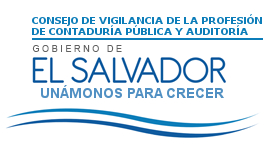 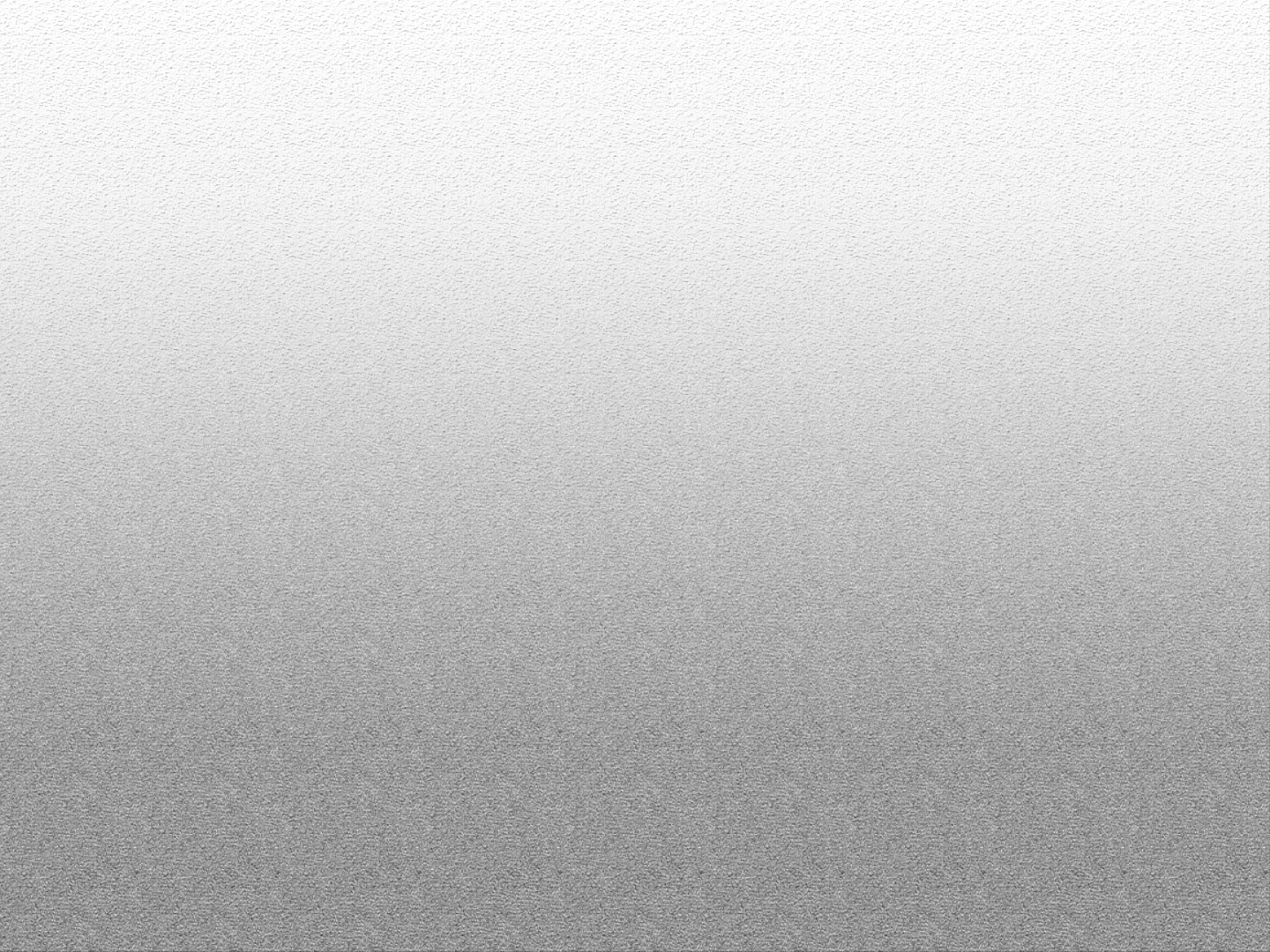 INDICEI-	PRESENTACION	3II-	INTRODUCCION	4III.	VISIÓN, MISIÓN Y OBJETIVO GENERAL  DEL CONSEJO	4Visión	4Misión	4Objetivos	4Valores	5Estructura Organizativa	5IV-	PROCESO DE FORMULACIÓN DEL PLAN ESTRATÉGICO	6V-	ANÁLISIS FODAR	6VI-	AVANCES Y LIMITACIONES EN LA GESTION DEL CVPCPA	7a)	Avances identificados	7b)	Limitantes identificadas	8VII-	DEFINICION DE PRIORIDADES	8VIII-	OBJETIVOS  ESTRATÉGICOS	9IX-	RETOS	11X-	SEGUIMIENTO Y EVALUACION DEL PLAN ESTRATEGICO	11XI-	PLAN OPERATIVO ANUAL	11XII-	PLAN ESTRATÉGICO 2016-2018	20PRESENTACION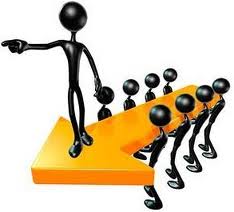 Con la vigencia de la Ley Reguladora del Ejercicio de la Contaduría (LREC), aprobada por Decreto  Legislativo No. 828 de fecha 26 de enero de 2000, publicado en el Diario Oficial No. 42 de fecha 29 de febrero del mismo año, se creó el Consejo de Vigilancia de la Profesión de Contaduría Pública y Auditoria (CVPCPA), como la entidad reguladora y de control del ejercicio profesional de la Contaduría Pública y auditoría. Para dar cumplimiento a cada uno de los objetivos y metas institucionales, debe planificar adecuadamente su rumbo institucional, por lo que es importante el dinamismo y  seguimiento efectivo a las tareas encomendadas a  la institución y que se fundamenten  planificación estratégica de las actividades diversas que realizarán las Comisiones de Trabajo constituidas, para alcanzar los objetivos y metas referidas, durante el periodo anual comprendido entre 2016 y 2018. El Plan Estratégico define lo que haría el CVPCPA durante los tres años próximos, de una manera flexible, estaría sujeta a una evaluación anual, que permita monitorearlo y realizar los ajustes necesarios, relativos a los cambios políticos, económicos y sociales que se produzcan en el país y  con nuevos lineamientos de los organismos superiores del gobierno. El Plan Estratégico, comprende los Planes Operativos Anuales, que son los que permitirán ordenar los esfuerzos de la Junta Directiva, el equipo técnico y todo el personal, unidos y ordenados hacia un mismo fin, en el marco de una política del gobierno de El Salvador, para un país en desarrollo, sostenible y equitativo con una gestión pública de rendición de cuentas anual, transparencia y en un proceso de fortalecimiento de la democracia.INTRODUCCIONPara el Consejo de Vigilancia de la Profesión de Contaduría Pública y Auditoría (CVPCPA), la planificación estratégica, constituyó un proceso sistemático y participativo para la toma de decisiones institucionales que posibilitarán el cumplimiento del mandato definido en su ley de creación correspondiente. Dicho proceso, ha sido asumido como tarea de primer orden, ya que de ello depende en buena medida, que el país cuente con una institución fortalecida  con proyección clara en el corto, mediano y largo plazo.Para su diseño se han considerado algunas estrategias, tales como: El Plan debe corresponder a su identidad organizativa.Se enfocará una planificación estratégica participativa, para un periodo de 3 años.Se harán los planes operativos anuales (2016- 2018).El presupuesto está integrado por dos fuentes de financiamiento: la subvención del gobierno y  recursos propios.Para su implantación se necesitarán recursos, mediante gestiones de financiamiento con organismos locales e internacionales.Atención a un segmento profesional autorizados que superarán los 5,300 auditores.VISIÓN, MISIÓN Y OBJETIVO GENERAL  DEL CONSEJO VisiónSer reconocido a nivel nacional e internacional, como un ente referente regulador, supervisor que fortalece y promueve el desarrollo con transparencia de los profesionales de contaduría pública, para beneficio de las entidades y sus usuarios.MisiónRegular y vigilar el desempeño ético y técnico de las personas naturales y jurídicas que ejercen funciones de la profesión de contaduría pública e incentivar la educación continuada con base a las disposiciones legales.ObjetivosRegular los aspectos éticos y técnicos de la profesión de contaduría pública y la función de la auditoría.Vigilar que el ejercicio de dicha profesión, se ejerza con arreglo a las normas éticas y legales. Valores Estructura Organizativa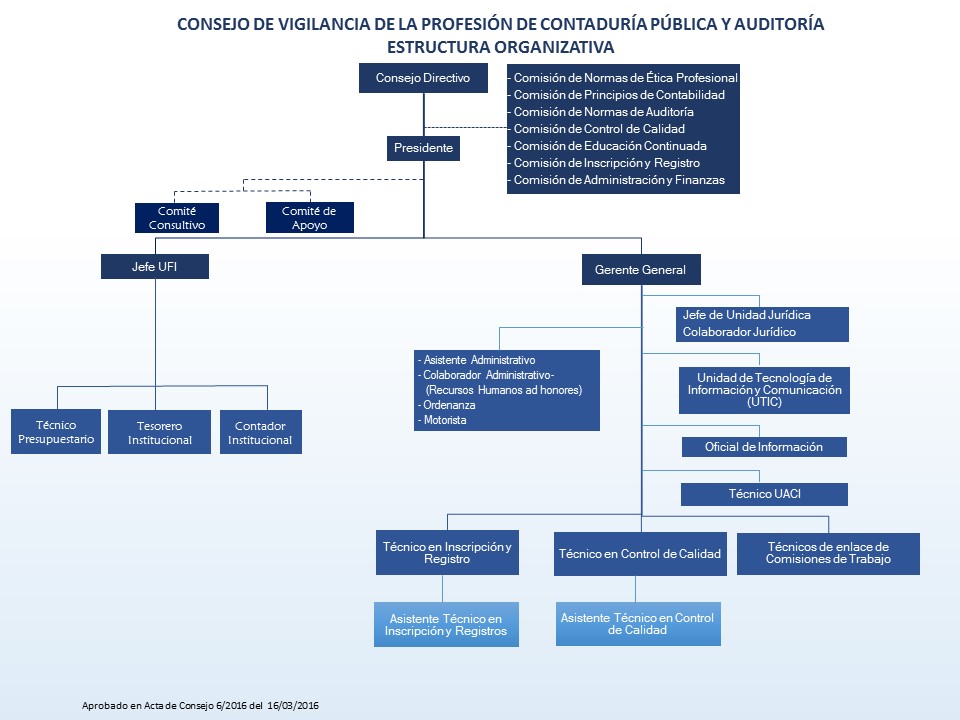 Estructura fue aprobada en acta 6/2016 del 16/03/2016 PROCESO DE FORMULACIÓN DEL PLAN ESTRATÉGICOComo Consejo se formuló un Plan Estratégico preliminar, brindando líneas técnicas generales y metodológicas para el proceso de formulación de la planificación estratégica del Consejo de Vigilancia de la Profesión de Contaduría Pública y Auditoría, para el periodo 2016-2018.Para el proceso, en general, se desarrollaron las actividades siguientes: Análisis documental de acuerdos y planes operativos.Diseño de metodología.Grupos de enfoque que participaron fueron los empleados del Consejo y Junta Directiva.Elementos conceptuales. Análisis FODAR.Pensamiento Estratégico (visión, misión, objetivos y valores). ANÁLISIS FODARAVANCES Y LIMITACIONES EN LA GESTION DEL CVPCPAAvances identificadosRegistro en línea de actualización de los profesionales y de educación continuada.Prestigio del CVPCPA, se ha dado a conocer como entidad reguladora y normativa.Fortalecimiento del control de calidad a profesionales de la contaduría pública.Incremento en el cumplimiento del programa de educación continuada por los profesionales inscritos.Alianzas con instituciones públicas y universidades en convenios de educación continuada.Convenio con la Superintendencia del Sistema Financiero, para compartir información.Se ha adoptado el  Sistema de Administración Financiera con sus módulos de Presupuesto, Tesorería y Contabilidad.Se trabaja con el Sistema de Recursos Humanos del Ministerio de Hacienda.Se ejerce control de las compras con el sistema de compras gubernamental del Ministerio de Hacienda.Se cuenta con una base de datos sistematizado de los profesionales inscritos en el Consejo.Acceso de la actualización de datos por medio de la página web,Acceso a la información general del Consejo por medio de la página de transparencia.Optimización en la emisión de carnet de contadores públicos autorizados.Adopción y divulgación de  normativa técnica actualizada.Limitantes identificadasPresupuesto asignado por el Estado es limitado e insuficiente.Falta de recurso humano, para completar la estructura organizativa y poder dar el seguimiento al proceso de  control de calidad, educación continuada y asesoría en la normativa técnica emitida por el Consejo.Falta de infraestructura adecuada y propia, para el Consejo. DEFINICION DE PRIORIDADESLas prioridades que el Consejo debería considerar para los primeros años de ejecución: Realizar las gestiones de aprobación de reformas, necesarias a la Ley Reguladora del Ejercicio de la Contaduría en la Asamblea Legislativa de El SalvadorDiseño  y aprobación del Reglamento de la LREC.Fortalecimiento del proceso de  evaluación del control de calidad de los profesionales.Monitoreo del cumplimiento de adopción de la normativa internacional vigente.La realización de eventos divulgativos que permitan la actualización de los contadores públicos autorizados.Diligencias previas y adecuadas para la autorización y juramentación de contadores públicos.La adopción y difusión de un Código de Ética.La emisión de una Guía de Auditoría consecuente con la sección 701 de las NIA.OBJETIVOS  ESTRATÉGICOSA continuación se presentan en detalle los objetivos estratégicos. RETOS La promoción del desarrollo de los contadores públicos autorizados.El logro de la aprobación de las reformas a la LREC y su Reglamento.Mejoría en el reconocimiento a nivel nacional e internacional como ente regulador y supervisor.Obtención de un local propio y adecuado a las funciones del Consejo.Emisión de nuevas normativas acordes a la realidad nacional.La orientación adecuada y mantenimiento del programa de educación continuada.La supervisión permanente, para un desempeño profesional con suficiencia.SEGUIMIENTO Y EVALUACION DEL PLAN ESTRATEGICOLa administración del Consejo, dará seguimiento a la ejecución del plan. Los Planes Operativos semestralmente y el Plan Estratégico una vez al año.PLAN OPERATIVO ANUALEl Plan Operativo anual, se desarrolla a continuación:CONSEJO DIRECTIVO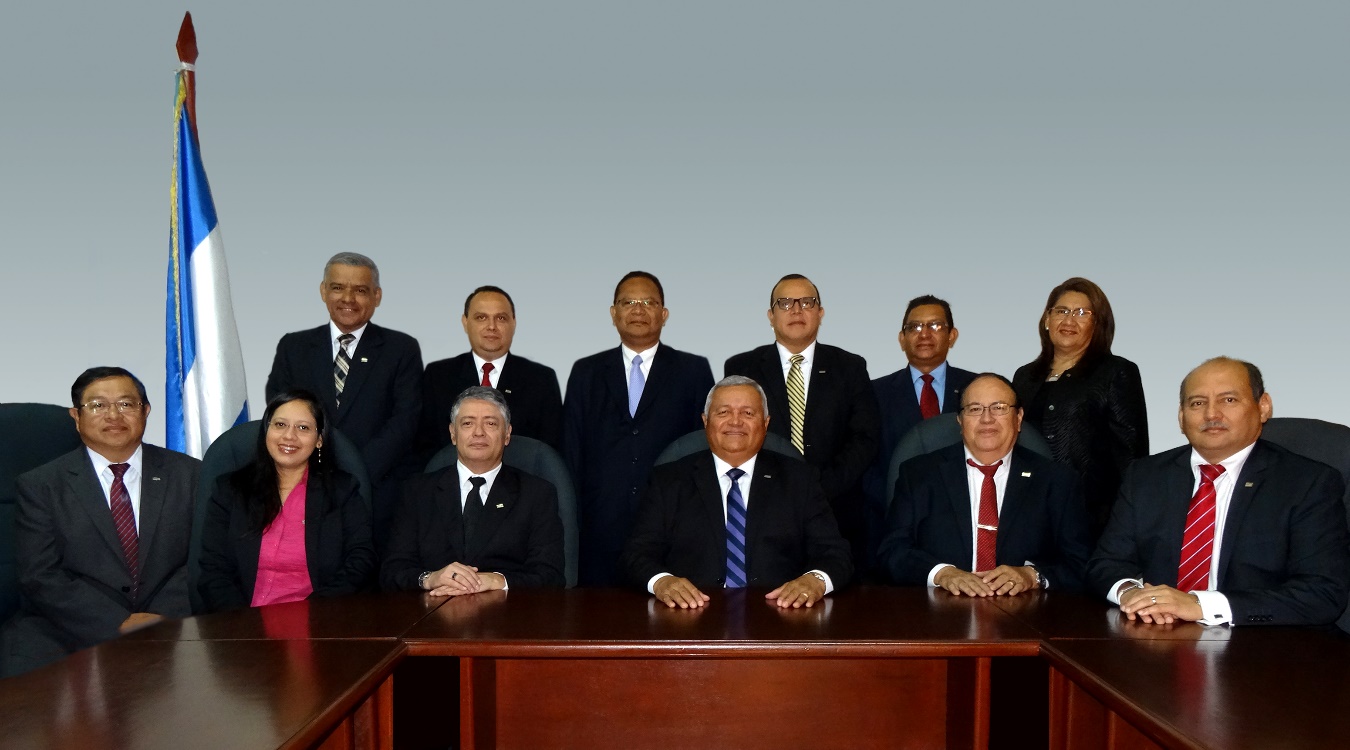 Periodo de vigencia del 7 de diciembre de 2015 al 6 de diciembre de 2018PLAN ESTRATÉGICO 2016-2018PLAN ESTRATÉGICO 2016-2018COMISIÓN:   NORMAS DE ÉTICA PROFESIONALObjetivo Estratégico: Promover la ética profesional entre el gremio.PLAN ESTRATÉGICO 2016-2018COMISIÓN:  PRINCIPIOS DE CONTABILIDADObjetivo Estratégico: Promover la actualización de conocimientos y competencia profesional, a través de un plan de 	educación que incluya cursos, charlas, conferencias, seminarios, etc., de la Normativa vigente.PLAN ESTRATÉGICO 2016-2018COMISIÓN:  NORMAS DE AUDITORÍAObjetivo Estratégico: Promover la actualización de conocimientos y competencia profesional, a través de un plan de 	educación que incluya cursos, charlas, conferencias, seminarios, etc., de la Normativa vigente.PLAN ESTRATÉGICO 2016-2018COMISIÓN: CONTROL DE CALIDAD Objetivo Estratégico: Mejorar la calidad técnica del profesional que ejerce la contaduría pública.T= Total		P= Parcial		N= NuloPLAN ESTRATÉGICO 2016-2018COMISIÓN: EDUCACIÓN CONTINUADA Objetivo Estratégico: Coadyuvar a la consolidación en la aplicación de estándares internacionales de Contabilidad, Auditoria y Ética ProfesionalT= Total		P= Parcial		N= NuloPLAN ESTRATÉGICO  2016-2018COMISIÓN:     INSCRIPCION Y REGISTROObjetivo Estratégico: Dar cumplimiento a la Ley del Ejercicio de la Contaduría en la actualización de los profesionales.PLAN ESTRATÉGICO  2016-2018COMISIÓN:     INSCRIPCION Y REGISTROObjetivo Estratégico: Mantener el sistema de auto identificación de los profesionales inscritos en el Consejo, a través de la carnetización.  PLAN ESTRATÉGICO  2016-2018COMISIÓN:     INSCRIPCION Y REGISTROObjetivos Estratégicos: Resolver sobre solicitudes de Inscripción de profesionales en Contaduría Pública; de acuerdo a lo que establece la Ley.                            T= Total		P= Parcial		N= NuloPLAN ESTRATÉGICO  2016-2018COMISIÓN:     INSCRIPCION Y REGISTROObjetivo Estratégico: Resolver solicitudes de Inscripción de profesionales en Contaduría Pública y Auditoría; con base  lo establecido en la Ley.T= Total		P= Parcial		N= NuloPLAN ESTRATÉGICO 2016-2018COMISIÓN: ADMINISTRACIÓN Y FINANZAS  Objetivo Estratégico: Administrar de manera oportuna y eficaz los Recursos Humanos, Financieros y Técnicos de la institución.Se aprueba el Plan Estratégico 2016-2018 del Consejo de Vigilancia de la Profesión de Contaduría Pública y Auditoría, en la ciudad de San Salvador, a los veintiséis días del mes de  enero de 2017.José Antonio Ventura SosaPresidente del ConsejoPLAN ESTRATÉGICO  2016-2018 Consejo de Vigilancia de la Profesión de Contaduría Pública y Auditoría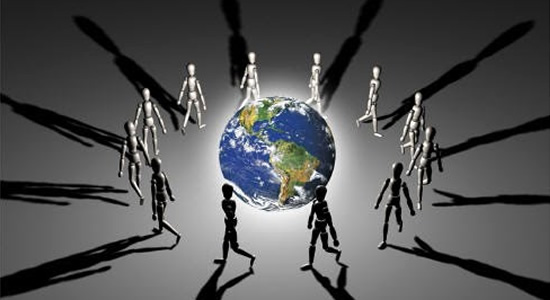 Compromiso Asumimos nuestro trabajo con plena consciencia y sentido del deber, para el bien común.TransparenciaCon honestidad demostrada, rendimos cuentas sobre nuestras actuaciones y promovemos el ejercicio de la contraloría social.InnovaciónAfrontamos los desafíos con creatividad e ingenio.Ámbito InternoÁmbito ExternoFORTALEZASOPORTUNIDADESOficina ubicada en lugar de acceso fácil.Directores con experiencia en el ejercicio profesional de contaduría pública.El compromiso ético y técnico de los Directores y empleados del Consejo.Convenios con instituciones gremiales de  contaduría pública, entidades de educación superior y firmas privadas de auditoría con enfoque en el fomento de la educación continuada.Divulgación ética y técnica. Apoyo del Ministerio de Economía.Apoyo del comité consultivo, integrado por contadores públicos notables y expresidentes del Consejo.Integración del comité de apoyo, para la promoción y divulgación técnica.Módulo informático y actualización de Inscripción y Registro.Apoyo del Ministerio de Hacienda en proporcionar información relacionada con  ejercicio de la contaduría pública.Página web con publicación de normativa técnica vigente y servicios en línea.Liderazgo y unificación profesional con las convenciones nacionales de contadores públicos.Capacidad en la generación de recursos propios, para el desarrollo de las funciones del Consejo.Adopción, autorización y legalización, para la aplicación de normativa técnica actualizada y aspectos éticos emitidos por entidades internacionales.La promoción de convenios con instituciones relacionadas.Gestión para la obtención de local propio del Consejo.Gestión de apoyo de organismos Internacionales.Gestión de apoyo legislativo.DEBILIDADESAMENAZASNo se dispone de un local adecuado, para el funcionamiento del Consejo.La Ley vigente no se adecúa a los eventos y requerimientos actuales.Inexistencia de Reglamento de la Ley.Recursos financieros insuficientes, para dar cumplimiento al desarrollo de las funciones del Consejo.Recepción tardía u omisión de información sobre profesionales autorizados que actúan al margen de la Ley.Pronunciamientos normativos inconsultos que generan obligaciones de Ley para el Consejo y a profesionales de la contaduría pública.RIESGOS INTERNOS RIESGOS EXTERNOSInfringir el protocolo informático.Incumplimiento de plazos legales.El no acatamiento del convenio de confidencialidad.Sanciones por incumplimientos legales.Formación académica deficiente y ausencia de especialización de contadores públicos.Falta de cooperación de las instituciones gubernamentales.Objetivos EstrategiasCOMISIÓN NORMAS DE ETICA PROFESIONALImplementar una campaña de divulgación del marco regulatorio relacionada a la Ética Profesional con entidades del Estado, empresa privada y profesionales. Atender oportunamente los casos de denuncias de los profesionales y resolver de acuerdo a la Ley y al Código de Ética vigente.Seminario de divulgación del Código de Ética para Profesionales de la Contabilidad.Respuesta inmediata a las denuncias.COMISIÓN PRINCIPIOS DE CONTABILIDADDefinir e implementar mecanismos de diálogo y concertación con actores de los gremios que aglutinan a los profesionales de la contaduría pública. Revisar todo el marco regulatorio que está aprobado y adoptado  por el Consejo (NIIF, NIFF/PYMES, MICROPYMES, NIA, Código de Ética, Normas de Educación Continuada) y la NACOT. Medir el número de empresas que han presentados los EF en el CNR de conformidad a NIIF/PYMES.Creación del Comité de Apoyo.Revisión y consulta con profesionales de la contaduría, gremiales y firmas de auditoría.Firma de convenio con el Centro Nacional de Registros (CNR).COMISIÓN NORMAS DE AUDITORÍADefinir e implementar mecanismos de diálogo y concertación con actores de las principales firmas de auditoría del país y ex directores del CVPCPA.Revisar el marco regulatorio que está aprobado y adoptado  por el Consejo.Identificar y analizar la normativa técnica internacional, previa a su adopción y aprobaciónPromover el cumplimiento  de las NIA.Creación del Comité Consultivo y Comité de Apoyo.Revisión y consulta con gremiales y firmas de auditoría, sobre la normativa técnica adoptada.Eventos de divulgación.COMISIÓN CONTROL DE CALIDADDesarrollar el Plan de Control de Calidad.Fortalecimiento a los profesionales inscritos sobre el control de calidad de la firma, por medio de eventos de divulgación, divulgación de instrumentos de control de calidad y apoyo de entidades con firma de convenio y cartas de entendimiento.Incrementar la muestra de profesionales revisados.Eventos de divulgación, check list en el portal de profesionales en la página web del Consejo.COMISIÓN EDUCACIÓN CONTINUADAFortalecer y promover  la educación continuada y realizar eventos sobre la normativa vigente, dando seguimiento a los eventos realizados por los gremios e instituciones que han firmado convenio con el Consejo.Vigilancia de los eventos de divulgación realizados por las firmas de auditoría, gremiales y entidades que hayan firmado convenios de capacitación.COMISIÓN INSCRIPCIÓN Y REGISTROMejorar el proceso de control, revisión, verificación de requisitos, comunicación y de Resolución de los trámites de inscripción.Actos de juramentación de nuevos contadores públicos  inscritos.COMISIÓN ADMINISTRACIÓN Y FINANZASRealizar la Rendición de Cuentas anual.Mejorar   las actividades y sostenibilidad económica generando nuevos ingresos.Actualizar la página web con base a la Ley de Acceso a la Información Pública.Dar continuidad al mantenimiento de los sistemas informáticos.Audiencia de Rendición de Cuentas.Ingresos obtenidos en el año.Página web actualizada.Sistemas actualizados.CONSEJO DE VIGILANCIA DE PROFESIÓN DE CONTADURIA PUBLICA Y AUDITORIA CONSEJO DE VIGILANCIA DE PROFESIÓN DE CONTADURIA PUBLICA Y AUDITORIA CONSEJO DE VIGILANCIA DE PROFESIÓN DE CONTADURIA PUBLICA Y AUDITORIA CONSEJO DE VIGILANCIA DE PROFESIÓN DE CONTADURIA PUBLICA Y AUDITORIA CONSEJO DE VIGILANCIA DE PROFESIÓN DE CONTADURIA PUBLICA Y AUDITORIA CONSEJO DE VIGILANCIA DE PROFESIÓN DE CONTADURIA PUBLICA Y AUDITORIA CONSEJO DE VIGILANCIA DE PROFESIÓN DE CONTADURIA PUBLICA Y AUDITORIA CONSEJO DE VIGILANCIA DE PROFESIÓN DE CONTADURIA PUBLICA Y AUDITORIA CONSEJO DE VIGILANCIA DE PROFESIÓN DE CONTADURIA PUBLICA Y AUDITORIA CONSEJO DE VIGILANCIA DE PROFESIÓN DE CONTADURIA PUBLICA Y AUDITORIA CONSEJO DE VIGILANCIA DE PROFESIÓN DE CONTADURIA PUBLICA Y AUDITORIA CONSEJO DE VIGILANCIA DE PROFESIÓN DE CONTADURIA PUBLICA Y AUDITORIA CONSEJO DE VIGILANCIA DE PROFESIÓN DE CONTADURIA PUBLICA Y AUDITORIA CONSEJO DE VIGILANCIA DE PROFESIÓN DE CONTADURIA PUBLICA Y AUDITORIA CONSEJO DE VIGILANCIA DE PROFESIÓN DE CONTADURIA PUBLICA Y AUDITORIA CONSEJO DE VIGILANCIA DE PROFESIÓN DE CONTADURIA PUBLICA Y AUDITORIA PLAN OPERATIVO ANUALPLAN OPERATIVO ANUALPLAN OPERATIVO ANUALPLAN OPERATIVO ANUALPLAN OPERATIVO ANUALPLAN OPERATIVO ANUALPLAN OPERATIVO ANUALPLAN OPERATIVO ANUALPLAN OPERATIVO ANUALPLAN OPERATIVO ANUALPLAN OPERATIVO ANUALPLAN OPERATIVO ANUALPLAN OPERATIVO ANUALPLAN OPERATIVO ANUALPLAN OPERATIVO ANUALPLAN OPERATIVO ANUALCOMISION NORMAS DE ETICA PROFESIONALCOMISION NORMAS DE ETICA PROFESIONALCOMISION NORMAS DE ETICA PROFESIONALCOMISION NORMAS DE ETICA PROFESIONALCOMISION NORMAS DE ETICA PROFESIONALCOMISION NORMAS DE ETICA PROFESIONALCOMISION NORMAS DE ETICA PROFESIONALCOMISION NORMAS DE ETICA PROFESIONALCOMISION NORMAS DE ETICA PROFESIONALCOMISION NORMAS DE ETICA PROFESIONALCOMISION NORMAS DE ETICA PROFESIONALCOMISION NORMAS DE ETICA PROFESIONALCOMISION NORMAS DE ETICA PROFESIONALCOMISION NORMAS DE ETICA PROFESIONALCOMISION NORMAS DE ETICA PROFESIONALCOMISION NORMAS DE ETICA PROFESIONALLINEA ESTRATEGICA:  Propiciar una nueva cultura de trabajo profesional con calidad técnica y ética a los auditores inscritos, en cumplimiento de las normas internacionales LINEA ESTRATEGICA:  Propiciar una nueva cultura de trabajo profesional con calidad técnica y ética a los auditores inscritos, en cumplimiento de las normas internacionales LINEA ESTRATEGICA:  Propiciar una nueva cultura de trabajo profesional con calidad técnica y ética a los auditores inscritos, en cumplimiento de las normas internacionales LINEA ESTRATEGICA:  Propiciar una nueva cultura de trabajo profesional con calidad técnica y ética a los auditores inscritos, en cumplimiento de las normas internacionales LINEA ESTRATEGICA:  Propiciar una nueva cultura de trabajo profesional con calidad técnica y ética a los auditores inscritos, en cumplimiento de las normas internacionales LINEA ESTRATEGICA:  Propiciar una nueva cultura de trabajo profesional con calidad técnica y ética a los auditores inscritos, en cumplimiento de las normas internacionales LINEA ESTRATEGICA:  Propiciar una nueva cultura de trabajo profesional con calidad técnica y ética a los auditores inscritos, en cumplimiento de las normas internacionales LINEA ESTRATEGICA:  Propiciar una nueva cultura de trabajo profesional con calidad técnica y ética a los auditores inscritos, en cumplimiento de las normas internacionales LINEA ESTRATEGICA:  Propiciar una nueva cultura de trabajo profesional con calidad técnica y ética a los auditores inscritos, en cumplimiento de las normas internacionales LINEA ESTRATEGICA:  Propiciar una nueva cultura de trabajo profesional con calidad técnica y ética a los auditores inscritos, en cumplimiento de las normas internacionales LINEA ESTRATEGICA:  Propiciar una nueva cultura de trabajo profesional con calidad técnica y ética a los auditores inscritos, en cumplimiento de las normas internacionales LINEA ESTRATEGICA:  Propiciar una nueva cultura de trabajo profesional con calidad técnica y ética a los auditores inscritos, en cumplimiento de las normas internacionales LINEA ESTRATEGICA:  Propiciar una nueva cultura de trabajo profesional con calidad técnica y ética a los auditores inscritos, en cumplimiento de las normas internacionales LINEA ESTRATEGICA:  Propiciar una nueva cultura de trabajo profesional con calidad técnica y ética a los auditores inscritos, en cumplimiento de las normas internacionales LINEA ESTRATEGICA:  Propiciar una nueva cultura de trabajo profesional con calidad técnica y ética a los auditores inscritos, en cumplimiento de las normas internacionales LINEA ESTRATEGICA:  Propiciar una nueva cultura de trabajo profesional con calidad técnica y ética a los auditores inscritos, en cumplimiento de las normas internacionales LINEA ESTRATEGICA:  Propiciar una nueva cultura de trabajo profesional con calidad técnica y ética a los auditores inscritos, en cumplimiento de las normas internacionales LINEA ESTRATEGICA:  Propiciar una nueva cultura de trabajo profesional con calidad técnica y ética a los auditores inscritos, en cumplimiento de las normas internacionales ESTRATEGIASOBJETIVOS INDICADORES DE RESULTADOEFMAMJJASONDRESPONSABLEMEDIO DE VERIFICACIONPRESUPUESTOESTRATEGIA:1     Divulgación del Manual del Código de Ética para profesionales de la contabilidad.Implementar una campaña de divulgación del marco regulatorio relacionada a la ética profesional, a entidades del Estado, empresas privadas y profesionales.Profesionales capacitados por año (125 profesionales por año).Consejo               Miembros de Comisión   Personal de apoyoRegistro del evento en sistema de educación continuada$5,500.00 Promover a través de la página web, correo electrónico, eventos organizados por los gremios la aplicación del Código de Ética.Capacitaciones realizadas por las gremiales, envío de correos masivos a los profesionales para su aplicación, información en web sobre la aplicación del Código.Consejo               Miembros de Comisión   Personal de apoyoSeminarios realizados por los gremios; correos enviados, documentos cargados en la página web$3,500.00 ESTRATEGIA: 2   Fortalecer los estudios jurídicos de las denuncias recibidasAnálisis de denuncias recibidas en el Consejo.Oportunidad de respuesta de las denuncias recibidas.Consejo               Miembros de Comisión   Personal de apoyoInforme, resoluciones o acuerdos tomados$5,000.00 100% de las denuncias recibidas durante el año.Programación de reuniones que debe celebrar la Comisión.Consejo               Miembros de Comisión   Personal de apoyoCalendario de reuniones en el año por la Comisión.$200.00 CONSEJO DE VIGILANCIA DE PROFESIÓN DE CONTADURIA PUBLICA Y AUDITORIA CONSEJO DE VIGILANCIA DE PROFESIÓN DE CONTADURIA PUBLICA Y AUDITORIA CONSEJO DE VIGILANCIA DE PROFESIÓN DE CONTADURIA PUBLICA Y AUDITORIA CONSEJO DE VIGILANCIA DE PROFESIÓN DE CONTADURIA PUBLICA Y AUDITORIA CONSEJO DE VIGILANCIA DE PROFESIÓN DE CONTADURIA PUBLICA Y AUDITORIA CONSEJO DE VIGILANCIA DE PROFESIÓN DE CONTADURIA PUBLICA Y AUDITORIA CONSEJO DE VIGILANCIA DE PROFESIÓN DE CONTADURIA PUBLICA Y AUDITORIA CONSEJO DE VIGILANCIA DE PROFESIÓN DE CONTADURIA PUBLICA Y AUDITORIA CONSEJO DE VIGILANCIA DE PROFESIÓN DE CONTADURIA PUBLICA Y AUDITORIA CONSEJO DE VIGILANCIA DE PROFESIÓN DE CONTADURIA PUBLICA Y AUDITORIA CONSEJO DE VIGILANCIA DE PROFESIÓN DE CONTADURIA PUBLICA Y AUDITORIA CONSEJO DE VIGILANCIA DE PROFESIÓN DE CONTADURIA PUBLICA Y AUDITORIA CONSEJO DE VIGILANCIA DE PROFESIÓN DE CONTADURIA PUBLICA Y AUDITORIA CONSEJO DE VIGILANCIA DE PROFESIÓN DE CONTADURIA PUBLICA Y AUDITORIA CONSEJO DE VIGILANCIA DE PROFESIÓN DE CONTADURIA PUBLICA Y AUDITORIA CONSEJO DE VIGILANCIA DE PROFESIÓN DE CONTADURIA PUBLICA Y AUDITORIA CONSEJO DE VIGILANCIA DE PROFESIÓN DE CONTADURIA PUBLICA Y AUDITORIA PLAN OPERATIVO ANUAL PLAN OPERATIVO ANUAL PLAN OPERATIVO ANUAL PLAN OPERATIVO ANUAL PLAN OPERATIVO ANUAL PLAN OPERATIVO ANUAL PLAN OPERATIVO ANUAL PLAN OPERATIVO ANUAL PLAN OPERATIVO ANUAL PLAN OPERATIVO ANUAL PLAN OPERATIVO ANUAL PLAN OPERATIVO ANUAL PLAN OPERATIVO ANUAL PLAN OPERATIVO ANUAL PLAN OPERATIVO ANUAL PLAN OPERATIVO ANUAL PLAN OPERATIVO ANUAL COMISION PRINCIPIOS DE CONTABILIDADCOMISION PRINCIPIOS DE CONTABILIDADCOMISION PRINCIPIOS DE CONTABILIDADCOMISION PRINCIPIOS DE CONTABILIDADCOMISION PRINCIPIOS DE CONTABILIDADCOMISION PRINCIPIOS DE CONTABILIDADCOMISION PRINCIPIOS DE CONTABILIDADCOMISION PRINCIPIOS DE CONTABILIDADCOMISION PRINCIPIOS DE CONTABILIDADCOMISION PRINCIPIOS DE CONTABILIDADCOMISION PRINCIPIOS DE CONTABILIDADCOMISION PRINCIPIOS DE CONTABILIDADCOMISION PRINCIPIOS DE CONTABILIDADCOMISION PRINCIPIOS DE CONTABILIDADCOMISION PRINCIPIOS DE CONTABILIDADCOMISION PRINCIPIOS DE CONTABILIDADCOMISION PRINCIPIOS DE CONTABILIDADLINEA ESTRATEGICA: Definir e implementar mecanismos para la vigilancia de la normativa adoptada. LINEA ESTRATEGICA: Definir e implementar mecanismos para la vigilancia de la normativa adoptada. LINEA ESTRATEGICA: Definir e implementar mecanismos para la vigilancia de la normativa adoptada. LINEA ESTRATEGICA: Definir e implementar mecanismos para la vigilancia de la normativa adoptada. LINEA ESTRATEGICA: Definir e implementar mecanismos para la vigilancia de la normativa adoptada. LINEA ESTRATEGICA: Definir e implementar mecanismos para la vigilancia de la normativa adoptada. LINEA ESTRATEGICA: Definir e implementar mecanismos para la vigilancia de la normativa adoptada. LINEA ESTRATEGICA: Definir e implementar mecanismos para la vigilancia de la normativa adoptada. LINEA ESTRATEGICA: Definir e implementar mecanismos para la vigilancia de la normativa adoptada. LINEA ESTRATEGICA: Definir e implementar mecanismos para la vigilancia de la normativa adoptada. LINEA ESTRATEGICA: Definir e implementar mecanismos para la vigilancia de la normativa adoptada. LINEA ESTRATEGICA: Definir e implementar mecanismos para la vigilancia de la normativa adoptada. LINEA ESTRATEGICA: Definir e implementar mecanismos para la vigilancia de la normativa adoptada. LINEA ESTRATEGICA: Definir e implementar mecanismos para la vigilancia de la normativa adoptada. LINEA ESTRATEGICA: Definir e implementar mecanismos para la vigilancia de la normativa adoptada. LINEA ESTRATEGICA: Definir e implementar mecanismos para la vigilancia de la normativa adoptada. LINEA ESTRATEGICA: Definir e implementar mecanismos para la vigilancia de la normativa adoptada. LINEA ESTRATEGICA: Definir e implementar mecanismos para la vigilancia de la normativa adoptada. LINEA ESTRATEGICA: Definir e implementar mecanismos para la vigilancia de la normativa adoptada. ESTRATEGIASOBJETIVOS OBJETIVOS INDICADORES DE RESULTADOEFMAMJJASONDRESPONSABLEMEDIO DE VERIFICACIONPRESUPUESTOESTRATEGIA:  1     Divulgar la normativa vigenteDefinir e implementar mecanismos de diálogo y concertación con actores de los gremios que aglutinan a los profesionales de la contaduría.Definir e implementar mecanismos de diálogo y concertación con actores de los gremios que aglutinan a los profesionales de la contaduría.Incorporación en estructura organizativa del Comité de Apoyo y Comité Consultivo.Nuevos insumos sobre consultas de normativa.Consejo               Miembros de Comisión   Personal de apoyoEstructura organizativa actualizada$1,200.00ESTRATEGIA:2   Actualizaciones de la normativa adoptada.Revisar todo el marco regulatorio que está aprobado y adoptado por el Consejo (NIIF, NIIF Pymes, NIAS, Código de Ética del IFAC, Norma de educación continuada y NACOT.Revisar todo el marco regulatorio que está aprobado y adoptado por el Consejo (NIIF, NIIF Pymes, NIAS, Código de Ética del IFAC, Norma de educación continuada y NACOT.Emisión de resoluciones de normativa adoptada por el Consejo.Consejo               Miembros de Comisión   Personal de apoyoInforme, resoluciones o acuerdos tomados$5,000.00 ESTRATEGIA : 3   Medir el número de empresas que han presentado los EF en el CNR de conformidad a NIIF.Divulgación de normativa vigenteDivulgación de normativa vigente150 profesionales capacitados por año.Consejo               Miembros de Comisión   Personal de apoyoEvento realizado$15,000.00 CONSEJO DE VIGILANCIA DE PROFESIÓN DE CONTADURIA PUBLICA Y AUDITORIA CONSEJO DE VIGILANCIA DE PROFESIÓN DE CONTADURIA PUBLICA Y AUDITORIA CONSEJO DE VIGILANCIA DE PROFESIÓN DE CONTADURIA PUBLICA Y AUDITORIA CONSEJO DE VIGILANCIA DE PROFESIÓN DE CONTADURIA PUBLICA Y AUDITORIA CONSEJO DE VIGILANCIA DE PROFESIÓN DE CONTADURIA PUBLICA Y AUDITORIA CONSEJO DE VIGILANCIA DE PROFESIÓN DE CONTADURIA PUBLICA Y AUDITORIA CONSEJO DE VIGILANCIA DE PROFESIÓN DE CONTADURIA PUBLICA Y AUDITORIA CONSEJO DE VIGILANCIA DE PROFESIÓN DE CONTADURIA PUBLICA Y AUDITORIA CONSEJO DE VIGILANCIA DE PROFESIÓN DE CONTADURIA PUBLICA Y AUDITORIA CONSEJO DE VIGILANCIA DE PROFESIÓN DE CONTADURIA PUBLICA Y AUDITORIA CONSEJO DE VIGILANCIA DE PROFESIÓN DE CONTADURIA PUBLICA Y AUDITORIA CONSEJO DE VIGILANCIA DE PROFESIÓN DE CONTADURIA PUBLICA Y AUDITORIA CONSEJO DE VIGILANCIA DE PROFESIÓN DE CONTADURIA PUBLICA Y AUDITORIA CONSEJO DE VIGILANCIA DE PROFESIÓN DE CONTADURIA PUBLICA Y AUDITORIA CONSEJO DE VIGILANCIA DE PROFESIÓN DE CONTADURIA PUBLICA Y AUDITORIA CONSEJO DE VIGILANCIA DE PROFESIÓN DE CONTADURIA PUBLICA Y AUDITORIA CONSEJO DE VIGILANCIA DE PROFESIÓN DE CONTADURIA PUBLICA Y AUDITORIA PLAN OPERATIVO ANUAL PLAN OPERATIVO ANUAL PLAN OPERATIVO ANUAL PLAN OPERATIVO ANUAL PLAN OPERATIVO ANUAL PLAN OPERATIVO ANUAL PLAN OPERATIVO ANUAL PLAN OPERATIVO ANUAL PLAN OPERATIVO ANUAL PLAN OPERATIVO ANUAL PLAN OPERATIVO ANUAL PLAN OPERATIVO ANUAL PLAN OPERATIVO ANUAL PLAN OPERATIVO ANUAL PLAN OPERATIVO ANUAL PLAN OPERATIVO ANUAL PLAN OPERATIVO ANUAL COMISION NORMAS DE AUDITORIACOMISION NORMAS DE AUDITORIACOMISION NORMAS DE AUDITORIACOMISION NORMAS DE AUDITORIACOMISION NORMAS DE AUDITORIACOMISION NORMAS DE AUDITORIACOMISION NORMAS DE AUDITORIACOMISION NORMAS DE AUDITORIACOMISION NORMAS DE AUDITORIACOMISION NORMAS DE AUDITORIACOMISION NORMAS DE AUDITORIACOMISION NORMAS DE AUDITORIACOMISION NORMAS DE AUDITORIACOMISION NORMAS DE AUDITORIACOMISION NORMAS DE AUDITORIACOMISION NORMAS DE AUDITORIACOMISION NORMAS DE AUDITORIALINEA ESTRATEGICA: Definir e implementar mecanismos para la vigilancia de la normativa adoptada. LINEA ESTRATEGICA: Definir e implementar mecanismos para la vigilancia de la normativa adoptada. LINEA ESTRATEGICA: Definir e implementar mecanismos para la vigilancia de la normativa adoptada. LINEA ESTRATEGICA: Definir e implementar mecanismos para la vigilancia de la normativa adoptada. LINEA ESTRATEGICA: Definir e implementar mecanismos para la vigilancia de la normativa adoptada. LINEA ESTRATEGICA: Definir e implementar mecanismos para la vigilancia de la normativa adoptada. LINEA ESTRATEGICA: Definir e implementar mecanismos para la vigilancia de la normativa adoptada. LINEA ESTRATEGICA: Definir e implementar mecanismos para la vigilancia de la normativa adoptada. LINEA ESTRATEGICA: Definir e implementar mecanismos para la vigilancia de la normativa adoptada. LINEA ESTRATEGICA: Definir e implementar mecanismos para la vigilancia de la normativa adoptada. LINEA ESTRATEGICA: Definir e implementar mecanismos para la vigilancia de la normativa adoptada. LINEA ESTRATEGICA: Definir e implementar mecanismos para la vigilancia de la normativa adoptada. LINEA ESTRATEGICA: Definir e implementar mecanismos para la vigilancia de la normativa adoptada. LINEA ESTRATEGICA: Definir e implementar mecanismos para la vigilancia de la normativa adoptada. LINEA ESTRATEGICA: Definir e implementar mecanismos para la vigilancia de la normativa adoptada. LINEA ESTRATEGICA: Definir e implementar mecanismos para la vigilancia de la normativa adoptada. LINEA ESTRATEGICA: Definir e implementar mecanismos para la vigilancia de la normativa adoptada. LINEA ESTRATEGICA: Definir e implementar mecanismos para la vigilancia de la normativa adoptada. LINEA ESTRATEGICA: Definir e implementar mecanismos para la vigilancia de la normativa adoptada. ESTRATEGIASOBJETIVOSOBJETIVOSINDICADORES DE RESULTADOEFMAMJJASONDRESPONSABLEMEDIO DE VERIFICACIONPRESUPUESTOESTRATEGIA:  1     Divulgar la normativa vigenteDefinir e implementar mecanismos de diálogo y concertación con actores de las principales firmas de auditoría del país y ex directores del ConsejoDefinir e implementar mecanismos de diálogo y concertación con actores de las principales firmas de auditoría del país y ex directores del ConsejoIncorporación en estructura organizativa del Comité Consultivo y Comité de Apoyo.Insumos sobre consultas de normativa.Consejo               Miembros de Comisión   Personal de apoyoEstructura organizativa actualizada$1,200.00 Realizar dos eventos de divulgación por año sobre normativa actualizada y legalizada.Realizar dos eventos de divulgación por año sobre normativa actualizada y legalizada.300 profesionales capacitados por año.Consejo               Miembros de Comisión   Personal de apoyoRegistro en sistema de educación continuada del evento de divulgación realizado.$10,800.00 ESTRATEGIA : 2Actualizaciones de la normativa adoptada.Revisión de las actualizaciones de normativa adoptada.Revisión de las actualizaciones de normativa adoptada.Resoluciones emitidasConsejo               Miembros de Comisión   Personal de apoyoResoluciones o acuerdos tomados$5,000.00 Promover el cumplimiento de NIASPromover el cumplimiento de NIAS150 profesionales capacitados por año.Consejo               Miembros de Comisión   Personal de apoyoRegistro en sistema de educación continuada del evento de divulgación realizado.$1,000.00 CONSEJO DE VIGILANCIA DE PROFESIÓN DE CONTADURIA PUBLICA Y AUDITORIACONSEJO DE VIGILANCIA DE PROFESIÓN DE CONTADURIA PUBLICA Y AUDITORIACONSEJO DE VIGILANCIA DE PROFESIÓN DE CONTADURIA PUBLICA Y AUDITORIACONSEJO DE VIGILANCIA DE PROFESIÓN DE CONTADURIA PUBLICA Y AUDITORIACONSEJO DE VIGILANCIA DE PROFESIÓN DE CONTADURIA PUBLICA Y AUDITORIACONSEJO DE VIGILANCIA DE PROFESIÓN DE CONTADURIA PUBLICA Y AUDITORIACONSEJO DE VIGILANCIA DE PROFESIÓN DE CONTADURIA PUBLICA Y AUDITORIACONSEJO DE VIGILANCIA DE PROFESIÓN DE CONTADURIA PUBLICA Y AUDITORIACONSEJO DE VIGILANCIA DE PROFESIÓN DE CONTADURIA PUBLICA Y AUDITORIACONSEJO DE VIGILANCIA DE PROFESIÓN DE CONTADURIA PUBLICA Y AUDITORIACONSEJO DE VIGILANCIA DE PROFESIÓN DE CONTADURIA PUBLICA Y AUDITORIACONSEJO DE VIGILANCIA DE PROFESIÓN DE CONTADURIA PUBLICA Y AUDITORIACONSEJO DE VIGILANCIA DE PROFESIÓN DE CONTADURIA PUBLICA Y AUDITORIACONSEJO DE VIGILANCIA DE PROFESIÓN DE CONTADURIA PUBLICA Y AUDITORIACONSEJO DE VIGILANCIA DE PROFESIÓN DE CONTADURIA PUBLICA Y AUDITORIACONSEJO DE VIGILANCIA DE PROFESIÓN DE CONTADURIA PUBLICA Y AUDITORIACONSEJO DE VIGILANCIA DE PROFESIÓN DE CONTADURIA PUBLICA Y AUDITORIACONSEJO DE VIGILANCIA DE PROFESIÓN DE CONTADURIA PUBLICA Y AUDITORIACONSEJO DE VIGILANCIA DE PROFESIÓN DE CONTADURIA PUBLICA Y AUDITORIACONSEJO DE VIGILANCIA DE PROFESIÓN DE CONTADURIA PUBLICA Y AUDITORIACONSEJO DE VIGILANCIA DE PROFESIÓN DE CONTADURIA PUBLICA Y AUDITORIACONSEJO DE VIGILANCIA DE PROFESIÓN DE CONTADURIA PUBLICA Y AUDITORIACONSEJO DE VIGILANCIA DE PROFESIÓN DE CONTADURIA PUBLICA Y AUDITORIACONSEJO DE VIGILANCIA DE PROFESIÓN DE CONTADURIA PUBLICA Y AUDITORIACONSEJO DE VIGILANCIA DE PROFESIÓN DE CONTADURIA PUBLICA Y AUDITORIACONSEJO DE VIGILANCIA DE PROFESIÓN DE CONTADURIA PUBLICA Y AUDITORIACONSEJO DE VIGILANCIA DE PROFESIÓN DE CONTADURIA PUBLICA Y AUDITORIACONSEJO DE VIGILANCIA DE PROFESIÓN DE CONTADURIA PUBLICA Y AUDITORIACONSEJO DE VIGILANCIA DE PROFESIÓN DE CONTADURIA PUBLICA Y AUDITORIACONSEJO DE VIGILANCIA DE PROFESIÓN DE CONTADURIA PUBLICA Y AUDITORIACONSEJO DE VIGILANCIA DE PROFESIÓN DE CONTADURIA PUBLICA Y AUDITORIACONSEJO DE VIGILANCIA DE PROFESIÓN DE CONTADURIA PUBLICA Y AUDITORIACONSEJO DE VIGILANCIA DE PROFESIÓN DE CONTADURIA PUBLICA Y AUDITORIACONSEJO DE VIGILANCIA DE PROFESIÓN DE CONTADURIA PUBLICA Y AUDITORIACONSEJO DE VIGILANCIA DE PROFESIÓN DE CONTADURIA PUBLICA Y AUDITORIAPLAN OPERATIVO ANUALPLAN OPERATIVO ANUALPLAN OPERATIVO ANUALPLAN OPERATIVO ANUALPLAN OPERATIVO ANUALPLAN OPERATIVO ANUALPLAN OPERATIVO ANUALPLAN OPERATIVO ANUALPLAN OPERATIVO ANUALPLAN OPERATIVO ANUALPLAN OPERATIVO ANUALPLAN OPERATIVO ANUALPLAN OPERATIVO ANUALPLAN OPERATIVO ANUALPLAN OPERATIVO ANUALPLAN OPERATIVO ANUALPLAN OPERATIVO ANUALPLAN OPERATIVO ANUALPLAN OPERATIVO ANUALPLAN OPERATIVO ANUALPLAN OPERATIVO ANUALPLAN OPERATIVO ANUALPLAN OPERATIVO ANUALPLAN OPERATIVO ANUALPLAN OPERATIVO ANUALPLAN OPERATIVO ANUALPLAN OPERATIVO ANUALPLAN OPERATIVO ANUALPLAN OPERATIVO ANUALPLAN OPERATIVO ANUALPLAN OPERATIVO ANUALPLAN OPERATIVO ANUALPLAN OPERATIVO ANUALPLAN OPERATIVO ANUALPLAN OPERATIVO ANUALCOMISION CONTROL DE CALIDADCOMISION CONTROL DE CALIDADCOMISION CONTROL DE CALIDADCOMISION CONTROL DE CALIDADCOMISION CONTROL DE CALIDADCOMISION CONTROL DE CALIDADCOMISION CONTROL DE CALIDADCOMISION CONTROL DE CALIDADCOMISION CONTROL DE CALIDADCOMISION CONTROL DE CALIDADCOMISION CONTROL DE CALIDADCOMISION CONTROL DE CALIDADCOMISION CONTROL DE CALIDADCOMISION CONTROL DE CALIDADCOMISION CONTROL DE CALIDADCOMISION CONTROL DE CALIDADCOMISION CONTROL DE CALIDADCOMISION CONTROL DE CALIDADCOMISION CONTROL DE CALIDADCOMISION CONTROL DE CALIDADCOMISION CONTROL DE CALIDADCOMISION CONTROL DE CALIDADCOMISION CONTROL DE CALIDADCOMISION CONTROL DE CALIDADCOMISION CONTROL DE CALIDADCOMISION CONTROL DE CALIDADCOMISION CONTROL DE CALIDADCOMISION CONTROL DE CALIDADCOMISION CONTROL DE CALIDADCOMISION CONTROL DE CALIDADCOMISION CONTROL DE CALIDADCOMISION CONTROL DE CALIDADCOMISION CONTROL DE CALIDADCOMISION CONTROL DE CALIDADCOMISION CONTROL DE CALIDADLINEAMIENTO ESTRATEGICO: Realizar el control de calidad a profesionales inscritosLINEAMIENTO ESTRATEGICO: Realizar el control de calidad a profesionales inscritosLINEAMIENTO ESTRATEGICO: Realizar el control de calidad a profesionales inscritosLINEAMIENTO ESTRATEGICO: Realizar el control de calidad a profesionales inscritosLINEAMIENTO ESTRATEGICO: Realizar el control de calidad a profesionales inscritosLINEAMIENTO ESTRATEGICO: Realizar el control de calidad a profesionales inscritosLINEAMIENTO ESTRATEGICO: Realizar el control de calidad a profesionales inscritosLINEAMIENTO ESTRATEGICO: Realizar el control de calidad a profesionales inscritosLINEAMIENTO ESTRATEGICO: Realizar el control de calidad a profesionales inscritosLINEAMIENTO ESTRATEGICO: Realizar el control de calidad a profesionales inscritosLINEAMIENTO ESTRATEGICO: Realizar el control de calidad a profesionales inscritosLINEAMIENTO ESTRATEGICO: Realizar el control de calidad a profesionales inscritosLINEAMIENTO ESTRATEGICO: Realizar el control de calidad a profesionales inscritosLINEAMIENTO ESTRATEGICO: Realizar el control de calidad a profesionales inscritosLINEAMIENTO ESTRATEGICO: Realizar el control de calidad a profesionales inscritosLINEAMIENTO ESTRATEGICO: Realizar el control de calidad a profesionales inscritosLINEAMIENTO ESTRATEGICO: Realizar el control de calidad a profesionales inscritosLINEAMIENTO ESTRATEGICO: Realizar el control de calidad a profesionales inscritosLINEAMIENTO ESTRATEGICO: Realizar el control de calidad a profesionales inscritosLINEAMIENTO ESTRATEGICO: Realizar el control de calidad a profesionales inscritosLINEAMIENTO ESTRATEGICO: Realizar el control de calidad a profesionales inscritosLINEAMIENTO ESTRATEGICO: Realizar el control de calidad a profesionales inscritosLINEAMIENTO ESTRATEGICO: Realizar el control de calidad a profesionales inscritosLINEAMIENTO ESTRATEGICO: Realizar el control de calidad a profesionales inscritosLINEAMIENTO ESTRATEGICO: Realizar el control de calidad a profesionales inscritosLINEAMIENTO ESTRATEGICO: Realizar el control de calidad a profesionales inscritosLINEAMIENTO ESTRATEGICO: Realizar el control de calidad a profesionales inscritosLINEAMIENTO ESTRATEGICO: Realizar el control de calidad a profesionales inscritosLINEAMIENTO ESTRATEGICO: Realizar el control de calidad a profesionales inscritosLINEAMIENTO ESTRATEGICO: Realizar el control de calidad a profesionales inscritosLINEAMIENTO ESTRATEGICO: Realizar el control de calidad a profesionales inscritosLINEAMIENTO ESTRATEGICO: Realizar el control de calidad a profesionales inscritosLINEAMIENTO ESTRATEGICO: Realizar el control de calidad a profesionales inscritosLINEAMIENTO ESTRATEGICO: Realizar el control de calidad a profesionales inscritosLINEAMIENTO ESTRATEGICO: Realizar el control de calidad a profesionales inscritosESTRATEGIASOBJETIVOS INDICADORES DE RESULTADOINDICADORES DE RESULTADOEFMMMAAMMJJJJAAMEDIO DE VERIFICACIONMEDIO DE VERIFICACIONPRESUPUESTOPRESUPUESTOESTRATEGIA:  1Incrementar la muestra de control de calidad de profesionales a revisiónDesarrollo del plan de control de calidadPrograma de control de calidad semestralPrograma de control de calidad semestralConsejo               Miembros de Comisión   Personal de apoyoConsejo               Miembros de Comisión   Personal de apoyoConsejo               Miembros de Comisión   Personal de apoyoConsejo               Miembros de Comisión   Personal de apoyoInforme y expediente de profesional revisado.Informe y expediente de profesional revisado.$12,000.00 $12,000.00 ESTRATEGIA : 2   Mejorar la calidad técnica del profesionalSubir check list y programa de control de calidad en el módulo web de profesionales inscritos.Consolidación de incumplimientos observados en las revisiones de control de calidad.Consolidación de incumplimientos observados en las revisiones de control de calidad.Consejo               Miembros de Comisión   Personal de apoyoConsejo               Miembros de Comisión   Personal de apoyoConsejo               Miembros de Comisión   Personal de apoyoConsejo               Miembros de Comisión   Personal de apoyo Informe de resultados Informe de resultados$12,000.00 $12,000.00  Coordinación con el Ministerio de Hacienda para la estandarización del dictamen fiscalDisminución de observaciones a dictaminadores fiscalesDisminución de observaciones a dictaminadores fiscalesConsejo               Miembros de Comisión   Personal de apoyoConsejo               Miembros de Comisión   Personal de apoyoConsejo               Miembros de Comisión   Personal de apoyoConsejo               Miembros de Comisión   Personal de apoyoInforme de resultadosInforme de resultados$12,000.00$12,000.00CONSEJO DE VIGILANCIA DE PROFESIÓN DE CONTADURIA PUBLICA Y AUDITORIACONSEJO DE VIGILANCIA DE PROFESIÓN DE CONTADURIA PUBLICA Y AUDITORIACONSEJO DE VIGILANCIA DE PROFESIÓN DE CONTADURIA PUBLICA Y AUDITORIACONSEJO DE VIGILANCIA DE PROFESIÓN DE CONTADURIA PUBLICA Y AUDITORIACONSEJO DE VIGILANCIA DE PROFESIÓN DE CONTADURIA PUBLICA Y AUDITORIACONSEJO DE VIGILANCIA DE PROFESIÓN DE CONTADURIA PUBLICA Y AUDITORIACONSEJO DE VIGILANCIA DE PROFESIÓN DE CONTADURIA PUBLICA Y AUDITORIACONSEJO DE VIGILANCIA DE PROFESIÓN DE CONTADURIA PUBLICA Y AUDITORIACONSEJO DE VIGILANCIA DE PROFESIÓN DE CONTADURIA PUBLICA Y AUDITORIACONSEJO DE VIGILANCIA DE PROFESIÓN DE CONTADURIA PUBLICA Y AUDITORIACONSEJO DE VIGILANCIA DE PROFESIÓN DE CONTADURIA PUBLICA Y AUDITORIACONSEJO DE VIGILANCIA DE PROFESIÓN DE CONTADURIA PUBLICA Y AUDITORIACONSEJO DE VIGILANCIA DE PROFESIÓN DE CONTADURIA PUBLICA Y AUDITORIACONSEJO DE VIGILANCIA DE PROFESIÓN DE CONTADURIA PUBLICA Y AUDITORIACONSEJO DE VIGILANCIA DE PROFESIÓN DE CONTADURIA PUBLICA Y AUDITORIACONSEJO DE VIGILANCIA DE PROFESIÓN DE CONTADURIA PUBLICA Y AUDITORIACONSEJO DE VIGILANCIA DE PROFESIÓN DE CONTADURIA PUBLICA Y AUDITORIACONSEJO DE VIGILANCIA DE PROFESIÓN DE CONTADURIA PUBLICA Y AUDITORIACONSEJO DE VIGILANCIA DE PROFESIÓN DE CONTADURIA PUBLICA Y AUDITORIACONSEJO DE VIGILANCIA DE PROFESIÓN DE CONTADURIA PUBLICA Y AUDITORIACONSEJO DE VIGILANCIA DE PROFESIÓN DE CONTADURIA PUBLICA Y AUDITORIACONSEJO DE VIGILANCIA DE PROFESIÓN DE CONTADURIA PUBLICA Y AUDITORIACONSEJO DE VIGILANCIA DE PROFESIÓN DE CONTADURIA PUBLICA Y AUDITORIACONSEJO DE VIGILANCIA DE PROFESIÓN DE CONTADURIA PUBLICA Y AUDITORIACONSEJO DE VIGILANCIA DE PROFESIÓN DE CONTADURIA PUBLICA Y AUDITORIACONSEJO DE VIGILANCIA DE PROFESIÓN DE CONTADURIA PUBLICA Y AUDITORIACONSEJO DE VIGILANCIA DE PROFESIÓN DE CONTADURIA PUBLICA Y AUDITORIACONSEJO DE VIGILANCIA DE PROFESIÓN DE CONTADURIA PUBLICA Y AUDITORIACONSEJO DE VIGILANCIA DE PROFESIÓN DE CONTADURIA PUBLICA Y AUDITORIACONSEJO DE VIGILANCIA DE PROFESIÓN DE CONTADURIA PUBLICA Y AUDITORIACONSEJO DE VIGILANCIA DE PROFESIÓN DE CONTADURIA PUBLICA Y AUDITORIACONSEJO DE VIGILANCIA DE PROFESIÓN DE CONTADURIA PUBLICA Y AUDITORIACONSEJO DE VIGILANCIA DE PROFESIÓN DE CONTADURIA PUBLICA Y AUDITORIACONSEJO DE VIGILANCIA DE PROFESIÓN DE CONTADURIA PUBLICA Y AUDITORIACONSEJO DE VIGILANCIA DE PROFESIÓN DE CONTADURIA PUBLICA Y AUDITORIAPLAN OPERATIVO ANUALPLAN OPERATIVO ANUALPLAN OPERATIVO ANUALPLAN OPERATIVO ANUALPLAN OPERATIVO ANUALPLAN OPERATIVO ANUALPLAN OPERATIVO ANUALPLAN OPERATIVO ANUALPLAN OPERATIVO ANUALPLAN OPERATIVO ANUALPLAN OPERATIVO ANUALPLAN OPERATIVO ANUALPLAN OPERATIVO ANUALPLAN OPERATIVO ANUALPLAN OPERATIVO ANUALPLAN OPERATIVO ANUALPLAN OPERATIVO ANUALPLAN OPERATIVO ANUALPLAN OPERATIVO ANUALPLAN OPERATIVO ANUALPLAN OPERATIVO ANUALPLAN OPERATIVO ANUALPLAN OPERATIVO ANUALPLAN OPERATIVO ANUALPLAN OPERATIVO ANUALPLAN OPERATIVO ANUALPLAN OPERATIVO ANUALPLAN OPERATIVO ANUALPLAN OPERATIVO ANUALPLAN OPERATIVO ANUALPLAN OPERATIVO ANUALPLAN OPERATIVO ANUALPLAN OPERATIVO ANUALPLAN OPERATIVO ANUALPLAN OPERATIVO ANUALCOMISION EDUCACIÓN CONTINUADACOMISION EDUCACIÓN CONTINUADACOMISION EDUCACIÓN CONTINUADACOMISION EDUCACIÓN CONTINUADACOMISION EDUCACIÓN CONTINUADACOMISION EDUCACIÓN CONTINUADACOMISION EDUCACIÓN CONTINUADACOMISION EDUCACIÓN CONTINUADACOMISION EDUCACIÓN CONTINUADACOMISION EDUCACIÓN CONTINUADACOMISION EDUCACIÓN CONTINUADACOMISION EDUCACIÓN CONTINUADACOMISION EDUCACIÓN CONTINUADACOMISION EDUCACIÓN CONTINUADACOMISION EDUCACIÓN CONTINUADACOMISION EDUCACIÓN CONTINUADACOMISION EDUCACIÓN CONTINUADACOMISION EDUCACIÓN CONTINUADACOMISION EDUCACIÓN CONTINUADACOMISION EDUCACIÓN CONTINUADACOMISION EDUCACIÓN CONTINUADACOMISION EDUCACIÓN CONTINUADACOMISION EDUCACIÓN CONTINUADACOMISION EDUCACIÓN CONTINUADACOMISION EDUCACIÓN CONTINUADACOMISION EDUCACIÓN CONTINUADACOMISION EDUCACIÓN CONTINUADACOMISION EDUCACIÓN CONTINUADACOMISION EDUCACIÓN CONTINUADACOMISION EDUCACIÓN CONTINUADACOMISION EDUCACIÓN CONTINUADACOMISION EDUCACIÓN CONTINUADACOMISION EDUCACIÓN CONTINUADACOMISION EDUCACIÓN CONTINUADACOMISION EDUCACIÓN CONTINUADALINEAMIENTO ESTRATEGICO: Realizar eventos de divulgación de temas trascendentalesLINEAMIENTO ESTRATEGICO: Realizar eventos de divulgación de temas trascendentalesLINEAMIENTO ESTRATEGICO: Realizar eventos de divulgación de temas trascendentalesLINEAMIENTO ESTRATEGICO: Realizar eventos de divulgación de temas trascendentalesLINEAMIENTO ESTRATEGICO: Realizar eventos de divulgación de temas trascendentalesLINEAMIENTO ESTRATEGICO: Realizar eventos de divulgación de temas trascendentalesLINEAMIENTO ESTRATEGICO: Realizar eventos de divulgación de temas trascendentalesLINEAMIENTO ESTRATEGICO: Realizar eventos de divulgación de temas trascendentalesLINEAMIENTO ESTRATEGICO: Realizar eventos de divulgación de temas trascendentalesLINEAMIENTO ESTRATEGICO: Realizar eventos de divulgación de temas trascendentalesLINEAMIENTO ESTRATEGICO: Realizar eventos de divulgación de temas trascendentalesLINEAMIENTO ESTRATEGICO: Realizar eventos de divulgación de temas trascendentalesLINEAMIENTO ESTRATEGICO: Realizar eventos de divulgación de temas trascendentalesLINEAMIENTO ESTRATEGICO: Realizar eventos de divulgación de temas trascendentalesLINEAMIENTO ESTRATEGICO: Realizar eventos de divulgación de temas trascendentalesLINEAMIENTO ESTRATEGICO: Realizar eventos de divulgación de temas trascendentalesLINEAMIENTO ESTRATEGICO: Realizar eventos de divulgación de temas trascendentalesLINEAMIENTO ESTRATEGICO: Realizar eventos de divulgación de temas trascendentalesLINEAMIENTO ESTRATEGICO: Realizar eventos de divulgación de temas trascendentalesLINEAMIENTO ESTRATEGICO: Realizar eventos de divulgación de temas trascendentalesLINEAMIENTO ESTRATEGICO: Realizar eventos de divulgación de temas trascendentalesLINEAMIENTO ESTRATEGICO: Realizar eventos de divulgación de temas trascendentalesLINEAMIENTO ESTRATEGICO: Realizar eventos de divulgación de temas trascendentalesLINEAMIENTO ESTRATEGICO: Realizar eventos de divulgación de temas trascendentalesLINEAMIENTO ESTRATEGICO: Realizar eventos de divulgación de temas trascendentalesLINEAMIENTO ESTRATEGICO: Realizar eventos de divulgación de temas trascendentalesLINEAMIENTO ESTRATEGICO: Realizar eventos de divulgación de temas trascendentalesLINEAMIENTO ESTRATEGICO: Realizar eventos de divulgación de temas trascendentalesLINEAMIENTO ESTRATEGICO: Realizar eventos de divulgación de temas trascendentalesLINEAMIENTO ESTRATEGICO: Realizar eventos de divulgación de temas trascendentalesLINEAMIENTO ESTRATEGICO: Realizar eventos de divulgación de temas trascendentalesLINEAMIENTO ESTRATEGICO: Realizar eventos de divulgación de temas trascendentalesLINEAMIENTO ESTRATEGICO: Realizar eventos de divulgación de temas trascendentalesLINEAMIENTO ESTRATEGICO: Realizar eventos de divulgación de temas trascendentalesLINEAMIENTO ESTRATEGICO: Realizar eventos de divulgación de temas trascendentalesESTRATEGIASOBJETIVOS INDICADORES DE RESULTADOINDICADORES DE RESULTADOEFMMMAAMMJJJJAAMEDIO DE VERIFICACIONMEDIO DE VERIFICACIONPRESUPUESTOPRESUPUESTOESTRATEGIA:  1Fortalecer y promover la educación continuadaAutorización de las horas de educación continuada remitido por gremiales y entidades con convenio; además de firmas con carta de entendimiento.Informe anual de horas de educación continuada por entidad, por profesional inscrito.Informe anual de horas de educación continuada por entidad, por profesional inscrito.Consejo               Miembros de Comisión   Personal de apoyoConsejo               Miembros de Comisión   Personal de apoyoConsejo               Miembros de Comisión   Personal de apoyoConsejo               Miembros de Comisión   Personal de apoyoInforme anual por medio del sistema de educación continuadaInforme anual por medio del sistema de educación continuada$2,000.00 $2,000.00 ESTRATEGIA: 2   Monitoreo y control de las capacitaciones programadas en el año de educación continuada.Evaluar la calidad de las capacitaciones programadas durante el año por gremiales, entidades, universidades con convenio; así como de firmas de auditoría con cartas de entendimiento.Informe anual del monitoreo realizado y los resultados obtenidos.Informe anual del monitoreo realizado y los resultados obtenidos.Consejo               Miembros de Comisión   Personal de apoyoConsejo               Miembros de Comisión   Personal de apoyoConsejo               Miembros de Comisión   Personal de apoyoConsejo               Miembros de Comisión   Personal de apoyo Informe de resultados Informe de resultados$2,000.00 $2,000.00 CONSEJO DE VIGILANCIA DE PROFESIÓN DE CONTADURIA PUBLICA Y AUDITORIACONSEJO DE VIGILANCIA DE PROFESIÓN DE CONTADURIA PUBLICA Y AUDITORIACONSEJO DE VIGILANCIA DE PROFESIÓN DE CONTADURIA PUBLICA Y AUDITORIACONSEJO DE VIGILANCIA DE PROFESIÓN DE CONTADURIA PUBLICA Y AUDITORIACONSEJO DE VIGILANCIA DE PROFESIÓN DE CONTADURIA PUBLICA Y AUDITORIACONSEJO DE VIGILANCIA DE PROFESIÓN DE CONTADURIA PUBLICA Y AUDITORIACONSEJO DE VIGILANCIA DE PROFESIÓN DE CONTADURIA PUBLICA Y AUDITORIACONSEJO DE VIGILANCIA DE PROFESIÓN DE CONTADURIA PUBLICA Y AUDITORIACONSEJO DE VIGILANCIA DE PROFESIÓN DE CONTADURIA PUBLICA Y AUDITORIACONSEJO DE VIGILANCIA DE PROFESIÓN DE CONTADURIA PUBLICA Y AUDITORIACONSEJO DE VIGILANCIA DE PROFESIÓN DE CONTADURIA PUBLICA Y AUDITORIACONSEJO DE VIGILANCIA DE PROFESIÓN DE CONTADURIA PUBLICA Y AUDITORIACONSEJO DE VIGILANCIA DE PROFESIÓN DE CONTADURIA PUBLICA Y AUDITORIACONSEJO DE VIGILANCIA DE PROFESIÓN DE CONTADURIA PUBLICA Y AUDITORIACONSEJO DE VIGILANCIA DE PROFESIÓN DE CONTADURIA PUBLICA Y AUDITORIACONSEJO DE VIGILANCIA DE PROFESIÓN DE CONTADURIA PUBLICA Y AUDITORIACONSEJO DE VIGILANCIA DE PROFESIÓN DE CONTADURIA PUBLICA Y AUDITORIACONSEJO DE VIGILANCIA DE PROFESIÓN DE CONTADURIA PUBLICA Y AUDITORIAPLAN OPERATIVO ANUALPLAN OPERATIVO ANUALPLAN OPERATIVO ANUALPLAN OPERATIVO ANUALPLAN OPERATIVO ANUALPLAN OPERATIVO ANUALPLAN OPERATIVO ANUALPLAN OPERATIVO ANUALPLAN OPERATIVO ANUALPLAN OPERATIVO ANUALPLAN OPERATIVO ANUALPLAN OPERATIVO ANUALPLAN OPERATIVO ANUALPLAN OPERATIVO ANUALPLAN OPERATIVO ANUALPLAN OPERATIVO ANUALPLAN OPERATIVO ANUALPLAN OPERATIVO ANUALCOMISION DE INSCRIPCIÓN Y REGISTROCOMISION DE INSCRIPCIÓN Y REGISTROCOMISION DE INSCRIPCIÓN Y REGISTROCOMISION DE INSCRIPCIÓN Y REGISTROCOMISION DE INSCRIPCIÓN Y REGISTROCOMISION DE INSCRIPCIÓN Y REGISTROCOMISION DE INSCRIPCIÓN Y REGISTROCOMISION DE INSCRIPCIÓN Y REGISTROCOMISION DE INSCRIPCIÓN Y REGISTROCOMISION DE INSCRIPCIÓN Y REGISTROCOMISION DE INSCRIPCIÓN Y REGISTROCOMISION DE INSCRIPCIÓN Y REGISTROCOMISION DE INSCRIPCIÓN Y REGISTROCOMISION DE INSCRIPCIÓN Y REGISTROCOMISION DE INSCRIPCIÓN Y REGISTROCOMISION DE INSCRIPCIÓN Y REGISTROCOMISION DE INSCRIPCIÓN Y REGISTROCOMISION DE INSCRIPCIÓN Y REGISTROLINEA ESTRATEGICA: Mejorar el proceso de control, revisión, verificación de requisitos, comunicación y resolución de trámites de inscripción.LINEA ESTRATEGICA: Mejorar el proceso de control, revisión, verificación de requisitos, comunicación y resolución de trámites de inscripción.LINEA ESTRATEGICA: Mejorar el proceso de control, revisión, verificación de requisitos, comunicación y resolución de trámites de inscripción.LINEA ESTRATEGICA: Mejorar el proceso de control, revisión, verificación de requisitos, comunicación y resolución de trámites de inscripción.LINEA ESTRATEGICA: Mejorar el proceso de control, revisión, verificación de requisitos, comunicación y resolución de trámites de inscripción.LINEA ESTRATEGICA: Mejorar el proceso de control, revisión, verificación de requisitos, comunicación y resolución de trámites de inscripción.LINEA ESTRATEGICA: Mejorar el proceso de control, revisión, verificación de requisitos, comunicación y resolución de trámites de inscripción.LINEA ESTRATEGICA: Mejorar el proceso de control, revisión, verificación de requisitos, comunicación y resolución de trámites de inscripción.LINEA ESTRATEGICA: Mejorar el proceso de control, revisión, verificación de requisitos, comunicación y resolución de trámites de inscripción.LINEA ESTRATEGICA: Mejorar el proceso de control, revisión, verificación de requisitos, comunicación y resolución de trámites de inscripción.LINEA ESTRATEGICA: Mejorar el proceso de control, revisión, verificación de requisitos, comunicación y resolución de trámites de inscripción.LINEA ESTRATEGICA: Mejorar el proceso de control, revisión, verificación de requisitos, comunicación y resolución de trámites de inscripción.LINEA ESTRATEGICA: Mejorar el proceso de control, revisión, verificación de requisitos, comunicación y resolución de trámites de inscripción.LINEA ESTRATEGICA: Mejorar el proceso de control, revisión, verificación de requisitos, comunicación y resolución de trámites de inscripción.LINEA ESTRATEGICA: Mejorar el proceso de control, revisión, verificación de requisitos, comunicación y resolución de trámites de inscripción.LINEA ESTRATEGICA: Mejorar el proceso de control, revisión, verificación de requisitos, comunicación y resolución de trámites de inscripción.LINEA ESTRATEGICA: Mejorar el proceso de control, revisión, verificación de requisitos, comunicación y resolución de trámites de inscripción.LINEA ESTRATEGICA: Mejorar el proceso de control, revisión, verificación de requisitos, comunicación y resolución de trámites de inscripción.ESTRATEGIASOBJETIVOS INDICADORES DE RESULTADOEFMAMJJASONDRESPONSABLEMEDIO DE VERIFICACIONPRESUPUESTOESTRATEGIA:  1     Resolver los trámites de inscripción, con base a los plazos establecidos en Ley.Resolver 180 trámites de inscripción durante el año de personas naturales y jurídicasProfesional inscrito o denegadoConsejo               Miembros de Comisión   Personal de apoyoResoluciones emitidas.$6,000.00 ESTRATEGIA : 2   Mantener el sistema de auto identificación de los profesionales inscritos en el Consejo a través de la carnetización.Continuar con el proceso de carnetización de profesionales.Carnetización de 500 profesionales en el año.Consejo               Miembros de Comisión   Personal de apoyoCarné emitidos, informe financiero anual$3,000.00 ESTRATEGIA : 3  Publicación del listado de profesionales inscritos.Publicación de lista de profesionales inscritosPublicación en el Diario Oficial y en un periódico nacional listado de profesionales inscritos.Consejo               Miembros de Comisión   Personal de apoyoPublicación anual$6,000.00 ESTRATEGIA : 4  Suministrar información actualizada por medio del Sistema de Inscripción y Registro.Actualización del sistema de Inscripción y registro, con base al escaneo, digitación de documentos e información.100% de la información de profesionales inscritos, tanto de personas naturales y jurídicas.Consejo               Miembros de Comisión   Personal de apoyoProfesional actualizado en el sistema de inscripción y registro.$5,000.00 CONSEJO DE VIGILANCIA DE PROFESIÓN DE CONTADURIA PUBLICA Y AUDITORIA CONSEJO DE VIGILANCIA DE PROFESIÓN DE CONTADURIA PUBLICA Y AUDITORIA CONSEJO DE VIGILANCIA DE PROFESIÓN DE CONTADURIA PUBLICA Y AUDITORIA CONSEJO DE VIGILANCIA DE PROFESIÓN DE CONTADURIA PUBLICA Y AUDITORIA CONSEJO DE VIGILANCIA DE PROFESIÓN DE CONTADURIA PUBLICA Y AUDITORIA CONSEJO DE VIGILANCIA DE PROFESIÓN DE CONTADURIA PUBLICA Y AUDITORIA CONSEJO DE VIGILANCIA DE PROFESIÓN DE CONTADURIA PUBLICA Y AUDITORIA CONSEJO DE VIGILANCIA DE PROFESIÓN DE CONTADURIA PUBLICA Y AUDITORIA CONSEJO DE VIGILANCIA DE PROFESIÓN DE CONTADURIA PUBLICA Y AUDITORIA CONSEJO DE VIGILANCIA DE PROFESIÓN DE CONTADURIA PUBLICA Y AUDITORIA CONSEJO DE VIGILANCIA DE PROFESIÓN DE CONTADURIA PUBLICA Y AUDITORIA CONSEJO DE VIGILANCIA DE PROFESIÓN DE CONTADURIA PUBLICA Y AUDITORIA CONSEJO DE VIGILANCIA DE PROFESIÓN DE CONTADURIA PUBLICA Y AUDITORIA CONSEJO DE VIGILANCIA DE PROFESIÓN DE CONTADURIA PUBLICA Y AUDITORIA CONSEJO DE VIGILANCIA DE PROFESIÓN DE CONTADURIA PUBLICA Y AUDITORIA CONSEJO DE VIGILANCIA DE PROFESIÓN DE CONTADURIA PUBLICA Y AUDITORIA CONSEJO DE VIGILANCIA DE PROFESIÓN DE CONTADURIA PUBLICA Y AUDITORIA CONSEJO DE VIGILANCIA DE PROFESIÓN DE CONTADURIA PUBLICA Y AUDITORIA PLAN OPERATIVO ANUAL PLAN OPERATIVO ANUAL PLAN OPERATIVO ANUAL PLAN OPERATIVO ANUAL PLAN OPERATIVO ANUAL PLAN OPERATIVO ANUAL PLAN OPERATIVO ANUAL PLAN OPERATIVO ANUAL PLAN OPERATIVO ANUAL PLAN OPERATIVO ANUAL PLAN OPERATIVO ANUAL PLAN OPERATIVO ANUAL PLAN OPERATIVO ANUAL PLAN OPERATIVO ANUAL PLAN OPERATIVO ANUAL PLAN OPERATIVO ANUAL PLAN OPERATIVO ANUAL PLAN OPERATIVO ANUAL COMISION DE ADMINISTRACION Y FINANZASCOMISION DE ADMINISTRACION Y FINANZASCOMISION DE ADMINISTRACION Y FINANZASCOMISION DE ADMINISTRACION Y FINANZASCOMISION DE ADMINISTRACION Y FINANZASCOMISION DE ADMINISTRACION Y FINANZASCOMISION DE ADMINISTRACION Y FINANZASCOMISION DE ADMINISTRACION Y FINANZASCOMISION DE ADMINISTRACION Y FINANZASCOMISION DE ADMINISTRACION Y FINANZASCOMISION DE ADMINISTRACION Y FINANZASCOMISION DE ADMINISTRACION Y FINANZASCOMISION DE ADMINISTRACION Y FINANZASCOMISION DE ADMINISTRACION Y FINANZASCOMISION DE ADMINISTRACION Y FINANZASCOMISION DE ADMINISTRACION Y FINANZASCOMISION DE ADMINISTRACION Y FINANZASCOMISION DE ADMINISTRACION Y FINANZASLINEA ESTRATEGICA:   Mejorar la coordinación y comunicación entre las diferentes áreas, mejorando la capacidad de innovación y toma de decisiones.LINEA ESTRATEGICA:   Mejorar la coordinación y comunicación entre las diferentes áreas, mejorando la capacidad de innovación y toma de decisiones.LINEA ESTRATEGICA:   Mejorar la coordinación y comunicación entre las diferentes áreas, mejorando la capacidad de innovación y toma de decisiones.LINEA ESTRATEGICA:   Mejorar la coordinación y comunicación entre las diferentes áreas, mejorando la capacidad de innovación y toma de decisiones.LINEA ESTRATEGICA:   Mejorar la coordinación y comunicación entre las diferentes áreas, mejorando la capacidad de innovación y toma de decisiones.LINEA ESTRATEGICA:   Mejorar la coordinación y comunicación entre las diferentes áreas, mejorando la capacidad de innovación y toma de decisiones.LINEA ESTRATEGICA:   Mejorar la coordinación y comunicación entre las diferentes áreas, mejorando la capacidad de innovación y toma de decisiones.LINEA ESTRATEGICA:   Mejorar la coordinación y comunicación entre las diferentes áreas, mejorando la capacidad de innovación y toma de decisiones.LINEA ESTRATEGICA:   Mejorar la coordinación y comunicación entre las diferentes áreas, mejorando la capacidad de innovación y toma de decisiones.LINEA ESTRATEGICA:   Mejorar la coordinación y comunicación entre las diferentes áreas, mejorando la capacidad de innovación y toma de decisiones.LINEA ESTRATEGICA:   Mejorar la coordinación y comunicación entre las diferentes áreas, mejorando la capacidad de innovación y toma de decisiones.LINEA ESTRATEGICA:   Mejorar la coordinación y comunicación entre las diferentes áreas, mejorando la capacidad de innovación y toma de decisiones.LINEA ESTRATEGICA:   Mejorar la coordinación y comunicación entre las diferentes áreas, mejorando la capacidad de innovación y toma de decisiones.LINEA ESTRATEGICA:   Mejorar la coordinación y comunicación entre las diferentes áreas, mejorando la capacidad de innovación y toma de decisiones.LINEA ESTRATEGICA:   Mejorar la coordinación y comunicación entre las diferentes áreas, mejorando la capacidad de innovación y toma de decisiones.LINEA ESTRATEGICA:   Mejorar la coordinación y comunicación entre las diferentes áreas, mejorando la capacidad de innovación y toma de decisiones.LINEA ESTRATEGICA:   Mejorar la coordinación y comunicación entre las diferentes áreas, mejorando la capacidad de innovación y toma de decisiones.LINEA ESTRATEGICA:   Mejorar la coordinación y comunicación entre las diferentes áreas, mejorando la capacidad de innovación y toma de decisiones.ESTRATEGIASOBJETIVOS INDICADORES DE RESULTADOEFMAMJJASONDRESPONSABLEMEDIO DE VERIFICACIONPRESUPUESTOESTRATEGIA:  1     Obtener local propio.Realizar gestiones ante el Ministerio de Economía u otras instancias gubernamentales.Gestiones realizadas.Consejo               Miembros de Comisión   Personal de apoyoNota remitida y respuesta obtenidas$200.00 ESTRATEGIA : 2   Fortalecer a la institución con recursos financieros para lograr la aprobación de las reformas a la Ley Reguladora del Ejercicio de la Contaduría.Propuesta de reformas de LECP y su reglamento aprobadas por la Asamblea Legislativa.Gestiones realizadasConsejo               Miembros de Comisión   Personal de apoyoNotas enviadas$5,000.00 ESTRATEGIA : 2   Fortalecer a la institución con recursos financieros para lograr la aprobación de las reformas a la Ley Reguladora del Ejercicio de la Contaduría.Propuesta de reformas de LECP y su reglamento aprobadas por la Asamblea Legislativa.Reuniones con representantes de la Asamblea Legislativa.Consejo               Miembros de Comisión   Personal de apoyoInforme de reuniones sostenidas.$300.00 ESTRATEGIA : 3   Establecer instrumentos que ayuden a mejorar el control interno dentro de la institución.Revisión o actualización de instrumentos administrativosInforme o instrumento administrativo actualizadoConsejo               Miembros de Comisión   Personal de apoyoInforme consolidado de correspondencia.$1,200.00 ESTRATEGIA : 3   Establecer instrumentos que ayuden a mejorar el control interno dentro de la institución.Revisión o actualización de instrumentos administrativosSeguimiento de acuerdos de actas de Junta DirectivaConsejo               Miembros de Comisión   Personal de apoyoInforme anual$2,400.00 ESTRATEGIA : 4   Desarrollo y/o mantenimiento de sistemas informáticosMantenimiento del módulo de Educación Continuada, de correspondencia, inscripción y registro y otros Informe anual de la Unidad de Tecnología de la  información  y comunicaciones.Consejo               Miembros de Comisión   Personal de apoyoInforme$2,500.00 Por Ministerio de EconomíaPor Ministerio de EconomíaDirector Presidente Propietario Dr. José Antonio Ventura SosaDirector Suplente	           Lic. Rogelio Adonay Rosales ChitaPor Superintendencia del Sistema Financiero (SSF)Por Superintendencia del Sistema Financiero (SSF)Director PropietarioLic. Francisco Antonio Mejía MéndezDirector Suplente	 Lic. José Gerardo Rodríguez CruzPor Asociación Nacional de la Empresa Privada (ANEP)Por Asociación Nacional de la Empresa Privada (ANEP)Director Propietario	Lic. Francisco José Morales EstupiniánDirector Suplente	Lic. Otto Karim Guzmán BarreraPor Asociaciones de Contadores y AuditoresPor Asociaciones de Contadores y AuditoresDirector Propietario	Lic. Mario Rolando Navas AguilarDirector Suplente	Licda. Marta Alicia Hernández de RosalesDirector Propietario	Lic. José Antonio Lemus FloresDirector Suplente	Lic. Francisco Orlando Henríquez ÁlvarezPor Ministerio de HaciendaPor Ministerio de HaciendaDirector PropietarioLicda. Patricia Elena Santos Escalante de LópezDirector Suplente	Lic. José Ernesto Morales OlmedoAcción EstratégicaCuantificación de logrosActividad concreta para cumplir metaResponsable de la ActividadTiempoTiempoRecursosRecursosResultadoResultadoResultadoAcción EstratégicaMetaActividad concreta para cumplir metaResponsable de la ActividadInicioFinalPresup.FuenteTPNDivulgación del Manual del Código de Ética para profesionales de la contabilidad.Implementar una campaña de divulgación del marco regulatorio relacionada a la ética profesional, a entidades del Estado, empresas privadas y profesionales.Realizar un evento de divulgación del Código de Ética emitido por el IFAC para el fortalecimiento de la profesión de la contaduría públicaConsejoComisión de Ética ProfesionalJefe área jurídica01/01/201601/01/201701/01/201831/12/201631/12/201731/12/2018Divulgación del Manual del Código de Ética para profesionales de la contabilidad.Promover a través de la página Web, correo electrónico, y a través de los distintos eventos organizados por los gremios profesionales el Código de Ética para profesionales de la contabilidad, para su aplicación.ConsejoComisión de Ética ProfesionalJefe área jurídica01/01/201601/01/201701/01/201831/12/201631/12/201731/12/2018Fortalecer los estudios jurídicos de las denuncias recibidas.100% de las denuncias recibidas durante cada año.Revisión de las denuncias recibidas y su oportuna resolución.ConsejoComisión de Ética ProfesionalJefe área jurídica01/01/201601/01/201701/01/201831/12/201631/12/201731/12/2018T= Total		P= Parcial		N= NuloT= Total		P= Parcial		N= NuloT= Total		P= Parcial		N= NuloT= Total		P= Parcial		N= NuloT= Total		P= Parcial		N= NuloT= Total		P= Parcial		N= NuloT= Total		P= Parcial		N= NuloT= Total		P= Parcial		N= NuloT= Total		P= Parcial		N= NuloT= Total		P= Parcial		N= NuloT= Total		P= Parcial		N= NuloAcción EstratégicaCuantificación de logrosActividad concreta para cumplir metaResponsable de la ActividadTiempoTiempoRecursosRecursosResultadoResultadoResultadoAcción EstratégicaMetaActividad concreta para cumplir metaResponsable de la ActividadInicioFinalPresup.FuenteTPNEvaluación de la adopción de la Normativa:NIIF para Pequeñas y Medianas Entidades versión oficial en idioma español NIIF versión completa. Emitidas por el organismo International Accounting Standards Board, (IIASB).Analizar la normativa:Base contable  legal en El Salvador.Base contable de las ONG´sBase contable  de las PYMES.Reformas a la Ley de las ONG´S.Actualización de NIIF para PYMES.Actualización de NIIF completas.Revisión y ratificación de la base contable emitida por INSAFOCOOP.Reuniones para la aprobación de la normativa contable, actualización de normativa, emisión de acuerdos y resoluciones.Consultas con gremiales (Comité Consultivo) y con  el Comité de Apoyo.ConsejoComisión Personal de apoyo técnico.01/01/201601/01/201701/01/201831/12/201631/12/201731/12/2018Divulgación de las actualizaciones en la normativa vigenteRealización de eventos de divulgación de la normativa vigente.Realización de un evento por año sobre la normativa vigente.ConsejoMiembros de la comisión.Personal de apoyo técnico y administrativo.01/01/201601/01/201701/01/201831/12/201631/12/201731/12/2018Realizar la VII Convención Nacional de contadores públicos.Planificar VII Convención Nacional de contadores públicos, contenido de la divulgación en coordinación con las gremiales del país.ConsejoComisiónPersonal técnico y administrativo.Representantes de las gremialesJunio-agosto 2016.Agosto/16T= Total		P= Parcial		N= NuloT= Total		P= Parcial		N= NuloT= Total		P= Parcial		N= NuloT= Total		P= Parcial		N= NuloT= Total		P= Parcial		N= NuloT= Total		P= Parcial		N= NuloT= Total		P= Parcial		N= NuloT= Total		P= Parcial		N= NuloT= Total		P= Parcial		N= NuloT= Total		P= Parcial		N= NuloT= Total		P= Parcial		N= NuloAcción EstratégicaCuantificación de logrosActividad concreta para cumplir metaResponsable de la ActividadTiempoTiempoRecursosRecursosResultadoResultadoResultadoAcción EstratégicaMetaActividad concreta para cumplir metaResponsable de la ActividadInicioFinalPresup.FuenteTPNEvaluación de la adopción de la Normativa:Normas Internacionales de Auditoría, emitidas por el organismo International Accounting Standards Board, (IIASB), servicios de peritaje, NACOT, lavado de dinero.Analizar la normativa:Base técnica para servicios de peritaje.Análisis de la NACOT para su actualización en coordinación con funcionarios de Ministerio de Hacienda.Aplicación de la Ley contra el Lavado de Dinero y de Activos.Actualización de NIA´s y servicios relacionados y NICCGuía de uso de la NIA-701 en entidades de interés público y KAM´s.Reuniones para la aprobación de la normativa vigente, actualización de normativa, emisión de acuerdos y resoluciones.Consultas con gremiales (Comité Consultivo) y con  el Comité de Apoyo.ConsejoComisión Personal de apoyo técnico.Funcionarios de entidades gubernamentales.Presidentes de gremios.Miembros del Comité de Apoyo.01/01/201601/01/201701/01/201831/12/201631/12/201731/12/2018Divulgación de las actualizaciones en la normativa vigenteRealización de eventos de divulgación de la normativa vigente.Realización de un evento por año sobre la normativa vigente.ConsejoMiembros de la Comisión Personal de apoyo técnico y administrativo.01/01/201601/01/201701/01/201831/12/201631/12/201731/12/2018Realizar la VII Convención Nacional de contadores públicos.Planificar VII Convención Nacional de contadores públicos, contenido de la divulgación en coordinación con las gremiales del país.ConsejoComisiónPersonal técnico y administrativo.Representantes de las gremialesJunio-agosto 2016.Agosto/16T= Total		P= Parcial		N= NuloT= Total		P= Parcial		N= NuloT= Total		P= Parcial		N= NuloT= Total		P= Parcial		N= NuloT= Total		P= Parcial		N= NuloT= Total		P= Parcial		N= NuloT= Total		P= Parcial		N= NuloT= Total		P= Parcial		N= NuloT= Total		P= Parcial		N= NuloT= Total		P= Parcial		N= NuloT= Total		P= Parcial		N= NuloAcción EstratégicaCuantificación de logrosActividad concreta para cumplir metaResponsable de la ActividadTiempoTiempoRecursosRecursosResultadoResultadoResultadoAcción EstratégicaMetaActividad concreta para cumplir metaResponsable de la ActividadInicioFinalPresup.FuenteTPNAsignación de nuevas revisiones 150 revisiones de calidad por año.Determinación de la muestra de profesionales inscritos por medio de la información suministrada por el Ministerio de Hacienda, Centro Nacional de Registro y por asignación de oficio.ConsejoMiembros de la Comisión Personal de apoyo técnico y administrativo.01/01/201601/01/201701/01/201831/12/201631/12/201731/12/2018Mejorar la calidad técnica del profesionalConsultas en módulo creado en la página web del Consejo para que los profesionales inscritos consulten información del Consejo a nivel privado, así como el check list y programa de control de calidad.Diseño e implantación del módulo de consulta privada en página web del Consejo por los profesionales inscritos.ConsejoMiembros de la ComisiónPersonal de apoyo técnico y administrativo.01/01/201601/01/201701/01/201831/12/201631/12/201731/12/2018Estadísticas de resultadosInforme de resultados obtenidos con el detalle de las principales observaciones que se requieren mejorar.Análisis de mejora y coordinar publicaciones en web, acuerdos o resoluciones sobre control de calidad.ConsejoComisión NIA`s y Control de Calidad.Personal de apoyo técnico y administrativo.01/01/201601/01/201701/01/201831/12/201631/12/201731/12/2018Acción EstratégicaCuantificación de logrosActividad concreta para cumplir metaResponsable de la ActividadTiempoTiempoRecursosRecursosResultadoResultadoResultadoAcción EstratégicaMetaActividad concreta para cumplir metaResponsable de la ActividadInicioFinalPresup.FuenteTPNFortalecer y promover la educación continuada.Realizar tres eventos de divulgación de normativa en coordinación con las comisiones de normas de auditoría y principios de contabilidad, con la participación aproximada de 150 profesionales.Cuatro seminarios para contadores sobre normativa vigente.ConsejoMiembros de Comisiones relacionadas.Personal de apoyo técnico y administrativo.04/201606/201608/201601/01/201701/01/201804/201606/201608/201631/12/201731/12/2018Monitoreo y control de capacitaciones programadas en el año de educación continuada.Capacitaciones y divulgaciones realizadas en el año.Informe anual de capacitaciones realizadas por profesional ConsejoMiembros de ComisiónPersonal de apoyo técnico y administrativo09/201601/01/201701/01/201812/201631/12/201731/12/218Acción EstratégicaCuantificación de logrosActividad concreta para cumplir metaResponsable de la ActividadTiempoTiempoRecursosRecursosResultadoResultadoResultadoAcción EstratégicaMetaActividad concreta para cumplir metaResponsable de la ActividadInicioFinalPresupFuenteTPNActualización de expedientes de contadores públicos en el Consejo 2500 profesionales actualizados por año.Automatizar por medio de web la actualización de profesionales inscritos, para facilitar dicho proceso.ConsejoMiembros de la ComisiónPersonal de apoyo técnico y administrativo.01/01/1601/01/1701/01/1831/01/1631/01/1731/01/18Actualización de expedientes de contadores públicos en el Consejo 2500 profesionales actualizados por año.Coordinar con los representantes de gremiales en el Consejo para motivar la actualización anual. ConsejoMiembros de la Comisión.Personal de apoyo técnico y administrativo.Apoyo de las gremiales.01/01/1601/01/1701/01/1831/01/1631/01/1731/01/18Actualización de expedientes de contadores públicos en el Consejo 2500 profesionales actualizados por año.Enviar por correo electrónico a cada profesional de las actualizaciones realizadas en web.Comisión de Inscripción y RegistroPersonal de apoyo técnico y administrativo.01/01/1601/01/1701/01/1831/01/1631/01/1731/01/18T= Total		P= Parcial		N= NuloT= Total		P= Parcial		N= NuloT= Total		P= Parcial		N= NuloT= Total		P= Parcial		N= NuloT= Total		P= Parcial		N= NuloT= Total		P= Parcial		N= NuloT= Total		P= Parcial		N= NuloT= Total		P= Parcial		N= NuloT= Total		P= Parcial		N= NuloT= Total		P= Parcial		N= NuloT= Total		P= Parcial		N= NuloAcción EstratégicaCuantificación de logrosActividad concreta para cumplir metaResponsable de actividadTiempoTiempoRecursosRecursosResultadoResultadoResultadoAcción EstratégicaMetaActividad concreta para cumplir metaResponsable de actividadInicioFinalPresup.FuenteTPNCarnetización de Profesionales500 Emisiones por año.Motivar al profesional al realizar su actualización, trámites en el Consejo.ConsejoMiembros de la comisiónPersonal de apoyo técnico y administrativo.01/01/1601/01/1701/01/1831/12/1631/12/1731/12/18Carnetización de Profesionales500 Emisiones por año.Requerir la carnetizaciones de quienes emitan carta de honradez notoria en los trámites de inscripción.ConsejoComisión de Inscripción y RegistroPersonal de apoyo técnico y administrativo.01/01/1601/01/1701/01/1831/12/1631/12/1731/12/18Carnetización de Profesionales500 Emisiones por año.Requerir la actualización de los socios inscritos en trámites de inscripción de sociedades nuevas o que modifican cláusulas en las mismas.ConsejoMiembros de la comisión de Inscripción y RegistroPersonal de apoyo técnico y administrativo.01/01/1601/01/1701/01/1831/12/1631/12/1731/12/18                           T= Total		P= Parcial		N= Nulo                           T= Total		P= Parcial		N= Nulo                           T= Total		P= Parcial		N= Nulo                           T= Total		P= Parcial		N= Nulo                           T= Total		P= Parcial		N= Nulo                           T= Total		P= Parcial		N= Nulo                           T= Total		P= Parcial		N= Nulo                           T= Total		P= Parcial		N= Nulo                           T= Total		P= Parcial		N= Nulo                           T= Total		P= Parcial		N= Nulo                           T= Total		P= Parcial		N= NuloAcción EstratégicaCuantificación de logrosActividad concreta para cumplir metaResponsable de actividadTiempoTiempoRecursosRecursosResultadoResultadoResultadoAcción EstratégicaMetaActividad concreta para cumplir metaResponsable de actividadInicio FinalPresup.FuenteTPNAnálisis  e Investigación de Solicitudes de Inscripción de Personas Naturales y JurídicasDigitalización de expedientes de profesionales inscritos en este Consejo180  Solicitudes (15 solicitudes por mes en promedio)Digitalización de 180 expedientesVerificar el cumplimiento de los requisitos previo a su Inscripción.Digitalización de expediente desde el inicio del trámite.ConsejoMiembros de  la comisiónPersonal de apoyo técnico y administrativo.Comisión de Inscripción y Registro.Personal de apoyo técnico y administrativo01/01/1601/01/1701/01/1801/01/1601/01/1701/01/1831/12/1631/12/1731/12/1831/12/1631/12/1731/12/18Acción EstratégicaCuantificación de logrosActividad concreta para cumplir metaResponsable de actividadTiempoTiempoRecursosRecursosResultadoResultadoResultadoAcción EstratégicaMetaActividad concreta para cumplir metaResponsable de actividadInicioFinalPresup.FuenteTPNJuramentación de profesionales inscritos (personas naturales)4 juramentación cada tres meses.Realización del Acto de Juramentación en coordinación con Administración.ConsejoMiembros de la Comisión.Personal de apoyo técnico y administrativo.201620172018Cada tres meses durante cada año.Inscripción y asignación de número de registro  (personas jurídicas)10 personas jurídicasAnálisis y resolución de solicitudes de inscripción de personas jurídicasConsejoMiembros de la comisiónPersonal de apoyo técnico y administrativo y jurídico01/201601/201701/201812/201612/201712/2018Resoluciones, notificaciones y otras acciones legales.14 Sociedades y 156 inscripciones de personas naturalesNotificación de resoluciones emitidas por el ConsejoConsejoMiembros de la comisiónPersonal de apoyo técnico y administrativo y jurídico.01/201601/201701/201812/201612/201712/2018Acción EstratégicaCuantificación de logrosActividad concreta para cumplir metaResponsable de la ActividadTiempoTiempoRecursosRecursosResultadoResultadoResultadoAcción EstratégicaMetaActividad concreta para cumplir metaResponsable de la ActividadInicioFinalPresup.FuenteTPNElaborar propuesta de desarrollo y fortalecimiento institucionalObtención de un presupuesto adecuado a las necesidades de CVPCPAEstructura organizativa actualizada.Gestión de RRHH con presupuesto.Gestionar refuerzo presupuestario.Revisión, actualización de manuales e instructivos de acuerdo a las NTCIE.Revisión de infraestructura y necesidades de equipamiento.Realizar análisis de las actividades que se desarrollan en el Consejo, para conocer la necesidad real de recurso humano y financiero, así como la infraestructura que se necesita, mobiliario y equipo informático.ConsejoMiembros de la comisiónPersonal de apoyo técnico y administrativo01/01/201601/01/201701/01201831/12/201631/12/201731/12/2018Obtener local propioRealizar gestiones ante el Ministerio de Economía u otras instancias gubernamentales.Solicitar mediante notas y audiencias a diferentes entidades gubernamentales.ConsejoMiembros de la comisiónPersonal de apoyo técnico y administrativo01/01/201701/01201831/12/201731/12/2018Elaboración del Reglamento de la LREC.Aprobación del Reglamento de la LREC.Elaboración de propuesta del Reglamento de la LREC y aprobación de las entidades respectivas.Consejo01/01/201601/01/201701/01201831/12/201631/12/201731/12/2018T= Total		P= Parcial		N= NuloT= Total		P= Parcial		N= NuloT= Total		P= Parcial		N= NuloT= Total		P= Parcial		N= NuloT= Total		P= Parcial		N= NuloT= Total		P= Parcial		N= NuloT= Total		P= Parcial		N= NuloT= Total		P= Parcial		N= NuloT= Total		P= Parcial		N= NuloT= Total		P= Parcial		N= NuloT= Total		P= Parcial		N= Nulo